О внесении изменений в постановление администрации Моргаушского района Чувашской Республики от 14.02.2018 № 115 «Об утверждении муниципальной программы Моргаушского района Чувашской Республики «Содействие занятости населения» В связи с изменениями в финансировании муниципальной программы Моргаушского района Чувашской Республики «Содействие занятости населения» администрация Моргаушского района Чувашской Республики п о с т а н о в л я е т:1. Внести в постановление администрации Моргаушского района Чувашской Республики от 14 февраля 2018 года № 115 «Об утверждении муниципальной программы Моргаушского района Чувашской Республики «Содействие занятости населения» (далее – постановление) следующие изменения:1.1. В муниципальной программе Моргаушского района Чувашской Республики «Содействие занятости населения», утвержденной постановлением администрации Моргаушского района Чувашской Республики от 14 февраля 2018 года № 115 «Об утверждении муниципальной программы Моргаушского района Чувашской Республики «Содействие занятости населения» (далее – Муниципальная программа):1.1.1. Позицию, касающуюся объемов и источников финансирования муниципальной программы, паспорта муниципальной программы изложить в следующей редакции:1.1.2. Абзац второй и третий  раздела III. «Обоснование объема финансовых ресурсов, необходимых для реализации Муниципальной программы (с расшифровкой по источникам финансирования, по этапам и годам реализации Муниципальной программы)» изложить в следующих редакциях:«Общий объем финансирования Муниципальной программы в 2019–2035 годах составляет 3975,5 тыс. рублей, в том числе за счет средств:федерального бюджета –0,0 тыс. рублей;субвенции из республиканского бюджета Чувашской Республики – 975,5 тыс. рублей;местного бюджета Моргаушского района Чувашской Республики – 3000,0 тыс. рублей;Прогнозируемый объем финансирования Муниципальной программы на 1 этапе составляет 1402,5 тыс. рублей, в том числе:в 2019 году – 255,4 тыс. рублей;в 2020 году – 257,6 тыс. рублей;в 2021 году – 58,8 тыс. рублей;в 2022 году – 58,8 тыс. рублей;в 2023 году – 257,3 тыс. рублей;в 2024 году – 257,3 тыс. рублей;в 2025 году – 257,3 тыс. рублей;из них средства:федерального бюджета – 0,0 тыс. рублей, в том числе:в 2019 году – 0,0 тыс. рублей;в 2020 году – 0,0 тыс. рублей;в 2021 году – 0,0 тыс. рублей;в 2022 году – 0,0 тыс. рублей;в 2023 году – 0,0 тыс. рублей;в 2024 году – 0,0 тыс. рублей;в 2025 году – 0,0 тыс. рублей; субвенции из республиканского бюджета Чувашской Республики – 399,2 тыс. рублей, в том числе:в 2019 году – 55,4 тыс. рублей;в 2020 году – 57,6 тыс. рублей;в 2021 году – 58,8 тыс. рублей;в 2022 году – 58,8 тыс. рублей;в 2023 году – 57,3 тыс. рублей;в 2024 году – 57,3 тыс. рублей;в 2025 году – 57,3 тыс. рублей;местного бюджета Моргаушского района Чувашской Республики – 1000,0 тыс. рублей, в том числе:в 2019 году – 200,0 тыс. рублей;в 2020 году – 200,0 тыс. рублей;в 2021 году – 0,0 тыс. рублей;в 2022 году – 0,0 тыс. рублей;в 2023 году – 200,0 тыс. рублей;в 2024 году – 200,0 тыс. рублей;в 2025 году – 200,0 тыс. рублей.».1.2. Приложение № 2 к Муниципальной программе «РЕСУРСНОЕ ОБЕСПЕЧЕНИЕ И ПРОГНОЗНАЯ (СПРАВОЧНАЯ) ОЦЕНКА РАСХОДОВ за счет всех источников финансирования реализации муниципальной программы Моргаушского района Чувашской Республики «Содействие занятости населения»  изложить в редакции согласно приложению №1 к настоящему постановлению.1.3. В приложении № 3 к Муниципальной программе подпрограммы  «Активная политика занятости населения и социальная поддержка безработных граждан» муниципальной программы Моргаушского района Чувашской Республики «Содействие занятости населения» (далее – подпрограмма):1.3.1. позицию, касающуюся объемов и источников финансирования подпрограммы, паспорта подпрограммы изложить в следующей редакции:1.3.2. Абзац второй раздела IV. «Обоснование объема финансовых ресурсов, необходимых для реализации подпрограммы (с расшифровкой по источникам финансирования по этапам и годам реализации подпрограммы» изложить в следующей редакции:«Общий прогнозируемый объем бюджетных ассигнований на реализацию мероприятий подпрограммы за счет всех источников составит 3000,0 тыс. рублей, в том числе за счет средств федерального бюджета – 0,0 тыс. рублей, республиканского бюджета Чувашской Республики – 0,0 тыс. рублей, местного бюджета Моргаушского района Чувашской Республики – 3000,0 тыс. рублей, в том числе по годам:в 2019 году – 200,0 тыс. рублей;в 2020 году – 200,0 тыс. рублей;в 2021 году – 0,0 тыс. рублей;в 2022 году – 0,0 тыс. рублей;в 2023 году – 200,0 тыс. рублей;в 2024 году – 200,0  тыс. рублей;в 2025 году – 200,0 тыс. рублей;в 2026 – 2030 годах – 1000,0 тыс. рублей;в 2031 – 2035 годах – 1000,0 тыс. рублей.».1.4.. Приложение  к подпрограмме  «Ресурсное обеспечение реализации подпрограммы «Активная политика занятости населения и социальная поддержка безработных граждан» муниципальной программы Моргаушского района Чувашской Республики «Содействие занятости населения» за счет всех источников финансирования» изложить в редакции согласно приложению № 2 к настоящему постановлению.1.5. В приложении № 4 к Муниципальной программе «Подпрограмма «Безопасный труд»  муниципальной программы Моргаушского района «Содействие занятости населения» (далее – подпрограмма):1.5.1. позицию, касающуюся объемов и источников финансирования подпрограммы, паспорта подпрограммы  изложить в следующей редакции:1.5.2. Раздел IV. Обоснование объема финансовых ресурсов, необходимых для реализации подпрограммы (с расшифровкой по источникам финансирования,по этапам и годам реализации подпрограммы)  изложить в следующей редакции:«Раздел IV. Обоснование объема финансовых ресурсов,необходимых для реализации подпрограммы(с расшифровкой по источникам финансирования,по этапам и годам реализации подпрограммы)Расходы подпрограммы формируются за счет средств республиканского бюджета Чувашской Республики и внебюджетных источников.Общий прогнозируемый объем финансирования подпрограммы составляет 975,5 тыс. рублей, в том числе по годам:в 2019 году – 55,4 тыс. рублей;в 2020 году – 57,6 тыс. рублей;в 2021 году – 58,8 тыс. рублей;в 2022 году – 58,8 тыс. рублей;в 2023 году – 57,3 тыс. рублей;в 2024 году – 57,3 тыс. рублей;в 2025 году – 57,3 тыс. рублей;в 2026 – 2030 годах – 286,5 тыс. рублей;в 2031 – 2035 годах – 286,5 тыс. рублей;из них средства:прогнозируемые объемы бюджетных ассигнований на реализацию мероприятий подпрограммы за счет субвенций из республиканского бюджета Чувашской Республики составляют  975,5 тыс. рублей, в том числе:в 2019 году – 55,4 тыс. рублей;в 2020 году – 57,6 тыс. рублей;в 2021 году – 58,8 тыс. рублей;в 2022 году – 58,8 тыс. рублей;в 2023 году – 57,3 тыс. рублей;в 2024 году – 57,3 тыс. рублей;в 2025 году – 57,3 тыс. рублей;в 2026 – 2030 годах – 286,5 тыс. рублей;в 2031 – 2035 годах – 286,5 тыс. рублей;прогнозируемые объемы бюджетных ассигнований на реализацию мероприятий подпрограммы за счет внебюджетных источников составляют 0,0 тыс. рублей, в том числе:в 2019 году – 0,0 тыс. рублей;в 2020 году – 0,0 тыс. рублей;в 2021 году – 0,0 тыс. рублей;в 2022 году – 0,0 тыс. рублей;в 2023 году – 0,0 тыс. рублей;в 2024 году – 0,0 тыс. рублей;в 2025 году – 0,0 тыс. рублей;в 2026 – 2030 годах – 0,0 тыс. рублей;в 2031 – 2035 годах – 0,0 тыс. рублей.Объемы финансирования подпрограммы подлежат ежегодному уточнению исходя из реальных возможностей  республиканского бюджета Чувашской Республики.Ресурсное обеспечение реализации подпрограммы за счет всех источников финансирования приведено в приложении к настоящей подпрограмме.».1.5.3. Приложение к подпрограмме Ресурсное обеспечение реализации подпрограммы "Безопасный труд" муниципальной  программы Моргаушского района  Чувашской Республики "Содействие занятости населения" за счет всех источников финансирования» изложить в редакции согласно приложению № 3 к настоящему постановлению.Настоящее постановление  вступает в силу после его официального опубликования.Глава администрации Моргаушского района                                                                           Р.Н. ТимофеевИсп. Тимофеева О.В.Приложение №1 к постановлению администрации Моргаушского района Чувашской Республики от  20.02.2017 № 126Приложение № 2к муниципальной программе Моргаушского района Чувашской Республики«Содействие занятости населения»РЕСУРСНОЕ ОБЕСПЕЧЕНИЕ И ПРОГНОЗНАЯ (СПРАВОЧНАЯ) ОЦЕНКА РАСХОДОВза счет всех источников финансирования реализации муниципальной программы Моргаушского района Чувашской Республики «Содействие занятости населения» _____________Приложение № 2 к постановлению администрации Моргаушского района Чувашской Республики от  20.02.2017 № 126Приложение к подпрограмме «Активная политика занятости населения и социальная поддержка безработных граждан» муниципальной программы Моргаушского района Чувашской Республики «Содействие занятости населения»РЕСУРСНОЕ ОБЕСПЕЧЕНИЕРеализации подпрограммы "Активная политика занятости населения и социальная поддержка безработных граждан"   муниципальной программы Моргаушского района Чувашской Республики «Содействие занятости населения» за счет всех источников финансированияПриложение № 3 к постановлению администрации Моргаушского района Чувашской Республики от  20.02.2017 № 126Приложениек подпрограмме «Безопасный труд» муниципальной программы         Моргаушского районаЧувашской Республики«Содействие занятости населения»Ресурсное обеспечениереализации подпрограммы «Безопасный труд»муниципальной программы Моргаушского района Чувашской Республики«Содействие занятости населения» за счет всех источников финансированияЧăваш Республики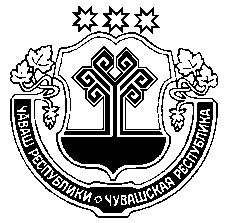 Муркаш район администрацийĕ                      ЙЫШЁНУ                     Чăваш РеспубликиМуркаш район администрацийĕ                      ЙЫШЁНУ                     Чăваш РеспубликиМуркаш район администрацийĕ                      ЙЫШЁНУ                     Чувашская Республика АдминистрацияМоргаушского районаПОСТАНОВЛЕНИЕЧувашская Республика АдминистрацияМоргаушского районаПОСТАНОВЛЕНИЕЧувашская Республика АдминистрацияМоргаушского районаПОСТАНОВЛЕНИЕ10.01.2020ç. № 1010.01.2020г.     №10Муркаш сали                                                        Муркаш сали                                                        Муркаш сали                                                        с. Моргаушис. Моргаушис. Моргауши«Объемы финансирования муниципальной программы с разбивкой по годам реализации –общий прогнозируемый объем финансирования Муниципальной программы составляет 3975,5 тыс. рублей, в том числе:в 2019 году – 255,4 тыс. рублей;в 2020 году – 257,6 тыс. рублей;в 2021 году – 58,8 тыс. рублей;в 2022 году – 58,8 тыс. рублей;в 2023 году – 257,3 тыс. рублей;в 2024 году – 257,3 тыс. рублей;в 2025 году – 257,3 тыс. рублей;в 2026 - 2030  годах – 1286,5 тыс. рублей;в 2031 - 2035 годах – 1286,5 тыс. рублей;       из них:прогнозируемые объемы бюджетных ассигнований на реализацию мероприятий Муниципальной программы за счет субвенций из  республиканского бюджета Чувашской Республики составляют 975,5 тыс. рублей,  в том числе:в 2019 году – 55,4 тыс. рублей;в 2020 году – 57,6 тыс. рублей;в 2021 году – 58,8 тыс. рублей;в 2022 году – 58,8 тыс. рублей;в 2023 году – 57,3 тыс. рублей;в 2024 году – 57,3 тыс. рублей;в 2025 году – 57,3 тыс. рублей;в 2026 - 2030  годах – 286,5 тыс. рублей;в 2031 - 2035 годах – 286,5 тыс. рублей;прогнозируемые объемы бюджетных ассигнований на реализацию мероприятий Муниципальной программы за счет районного бюджета Моргаушского района Чувашской Республики составляют 3000,0 тыс. рублей, в том числе:в 2019 году – 200,0 тыс. рублей;в 2020 году – 200,0 тыс. рублей;в 2021 году – 00,0 тыс. рублей;в 2022 году – 00,0 тыс. рублей;в 2023 году – 200,0 тыс. рублей;в 2024 году – 200,0 тыс. рублей;в 2025 году – 200,0  тыс. рублей;в 2026 - 2030  годах  1000,0 тыс. рублей;в 2031 - 2035 годах – 1000,0 тыс. рублей;Объемы и источники финансирования программы уточняются при формировании бюджета Моргаушского района Чувашской Республики на очередной финансовый год и плановый период.».«Объемы финансирования подпрограммы Муниципальной  программы с разбивкой по годам реализацииобщий прогнозируемый объем финансирования подпрограммы составляет 3000,0 тыс. рублей, в том числе по годам:в 2019 году – 200,0 тыс. рублей;в 2020 году – 200,0 тыс. рублей;в 2021 году – 0,0 тыс. рублей;в 2022 году – 0,0 тыс. рублей;в 2023 году – 200,0 тыс. рублей;в 2024 году – 200,0 тыс. рублей;в 2025 году – 200,0 тыс. рублей;в 2026 – 2030 годах – 1000,0 тыс. рублей;в 2031 – 2035 годах – 1000,0 тыс. рублей;из них:прогнозируемые объемы бюджетных ассигнований на реализацию мероприятий подпрограммы за счет федерального бюджета составляют 0,0 тыс. рублей, в том числе:в 2019 году – 0,0 тыс. рублей;в 2020 году – 0,0 тыс. рублей;в 2021 году – 0,0 тыс. рублей;в 2022 году – 0,0 тыс. рублей;в 2023 году – 0,0 тыс. рублей;в 2024 году – 0,0 тыс. рублей;в 2025 году – 0,0 тыс. рублей;в 2026 – 2030 годах – 0,0 тыс. рублей;в 2031 – 2035 годах – 0,0 тыс. рублей;прогнозируемые объемы бюджетных ассигнований на реализацию мероприятий подпрограммы за счет субвенций из республиканского бюджета Чувашской Республики составляют 0,0 тыс. рублей, в том числе:в 2019 году – 0,0 тыс. рублей;в 2020 году – 0,0 тыс. рублей;в 2021 году – 0,0 тыс. рублей;в 2022 году – 0,0 тыс. рублей;в 2023 году – 0,0 тыс. рублей;в 2024 году – 0,0 тыс. рублей;в 2025 году – 0,0 тыс. рублей;в 2026 – 2030 годах – 0,0 тыс. рублей;в 2031 – 2035 годах – 0,0 тыс. рублей;прогнозируемые объемы бюджетных ассигнований на реализацию мероприятий подпрограммы за счет местного бюджета Моргаушского района Чувашской Республики составляют 3000,0 тыс. рублей, в том числе:в 2019 году – 200,0 тыс. рублей;в 2020 году –200,0 тыс. рублей;в 2021 году – 0,0 тыс. рублей;в 2022 году – 0,0 тыс. рублей;в 2023 году – 200,0 тыс. рублей;в 2024 году – 200,0 тыс. рублей;в 2025 году – 200,0 тыс. рублей;в 2026 – 2030 годах – 1000,0 тыс. рублей;в 2031 – 2035 годах – 1000,0 тыс. рублей.».«Объемы финансирования подпрограммы с разбивкой по годам  реализации подпрограммы–общий объем финансирования подпрограммы составляет 975,5  тыс. рублей, в том числе по годам:в 2019 году – 55,4 тыс. рублей;в 2020 году – 57,6 тыс. рублей;в 2021 году – 58,8 тыс. рублей;в 2022 году – 58,8 тыс. рублей;в 2023 году – 57,3 тыс. рублей;в 2024 году – 57,3 тыс. рублей;в 2025 году – 57,3 тыс. рублей;в 2026 – 2030 годах – 286,5 тыс. рублей;в 2031 – 2035 годах – 286,5 тыс. рублей;из них средства: объемы бюджетных ассигнований на реализацию мероприятий подпрограммы за счет субвенций из республиканского бюджета Чувашской Республики составляют  975,5 тыс. рублей, в том числе:в 2019 году – 55,4 тыс. рублей;в 2020 году – 57,6 тыс. рублей;в 2021 году – 58,8 тыс. рублей;в 2022 году – 58,8 тыс. рублей;в 2023 году – 57,3 тыс. рублей;в 2024 году – 57,3 тыс. рублей;в 2025 году – 57,3 тыс. рублей;в 2026 – 2030 годах – 286,5 тыс. рублей;в 2031 – 2035 годах – 286,5 тыс. рублей;прогнозируемые объемы бюджетных ассигнований на реализацию мероприятий подпрограммы за счет внебюджетных источников составляют 0,0 тыс. рублей, в том числе:в 2019 году –0,0 тыс. рублей;в 2020 году – 0,0 тыс. рублей;в 2021 году – 0,0 тыс. рублей;в 2022 году – 0,0 тыс. рублей;в 2023 году – 0,0 тыс. рублей;в 2024 году – 0,0 тыс. рублей;в 2025 году – 0,0 тыс. рублей;в 2026 – 2030 годах – 0,0 тыс. рублей;в 2031 – 2035 годах – 0,0 тыс. рублей.».СтатусНаименование муниципальной программы Моргаушского района Чувашской Республики, подпрограммы муниципальной программы Моргаушского района Чувашской Республики (основного мероприятия)Код бюджетной классификацииКод бюджетной классификацииИсточники
финансированияРасходы по годам, тыс. рублейРасходы по годам, тыс. рублейРасходы по годам, тыс. рублейРасходы по годам, тыс. рублейРасходы по годам, тыс. рублейРасходы по годам, тыс. рублейРасходы по годам, тыс. рублейРасходы по годам, тыс. рублейРасходы по годам, тыс. рублейРасходы по годам, тыс. рублейРасходы по годам, тыс. рублейРасходы по годам, тыс. рублейРасходы по годам, тыс. рублейСтатусНаименование муниципальной программы Моргаушского района Чувашской Республики, подпрограммы муниципальной программы Моргаушского района Чувашской Республики (основного мероприятия)главный распорядитель бюджетных средствцелевая статья расходовИсточники
финансирования20192020202020212022202220232023202420252026–20302031–20352031–2035123456788910101111121314Муниципальная программа Моргаушского района  Чувашской Республики«Содействие занятости населения» 974903Ц600000000всего255,4257,658,858,858,8257,3257,3257,3257,3257,31286,51286,5Муниципальная программа Моргаушского района  Чувашской Республики«Содействие занятости населения» хxфедеральный бюджетМуниципальная программа Моргаушского района  Чувашской Республики«Содействие занятости населения» 903Ц600000000субвенции из республиканского бюджета Чувашской Республики55,457,658,858,858,855,355,355,355,355,3276,5276,5Муниципальная программа Моргаушского района  Чувашской Республики«Содействие занятости населения» 974Ц600000000местный бюджет200,0200,00,00,00,0200,0200,0200,0200,0200,01000,010000Муниципальная программа Моргаушского района  Чувашской Республики«Содействие занятости населения» xxвнебюджетные источникиxхххххххххххПодпрограмма 1«Активная политика занятости населения и социальная поддержка безработных граждан»974Ц610000000всего200,0200,00,00,00,0200,0200,0200,0200,0200,01000,010000Подпрограмма 1«Активная политика занятости населения и социальная поддержка безработных граждан»хxфедеральный бюджетxхххххххххххПодпрограмма 1«Активная политика занятости населения и социальная поддержка безработных граждан»хxсубвенции из республиканского бюджета Чувашской РеспубликиxхххххххххххПодпрограмма 1«Активная политика занятости населения и социальная поддержка безработных граждан»974Ц610000000местный бюджет200,0200,00,00,00,0200,0200,0200,0200,0200,01000,01000,0Подпрограмма 1«Активная политика занятости населения и социальная поддержка безработных граждан»xxвнебюджетные источникихххххххХХхххОсновное мероприятие Мероприятия в области содействия занятости населения Моргаушского района Чувашской Республики 974Ц610100000всего200,0200,00,00,00,0200,0200,0200,0200,0200,01000,010000Основное мероприятие Мероприятия в области содействия занятости населения Моргаушского района Чувашской Республики хxфедеральный бюджетxхххххххххххОсновное мероприятие Мероприятия в области содействия занятости населения Моргаушского района Чувашской Республики хxсубвенции из республиканского бюджета Чувашской РеспубликиxхххххххххххОсновное мероприятие Мероприятия в области содействия занятости населения Моргаушского района Чувашской Республики 974Ц610172260местный бюджет200,0200,00,00,00,0200,0200,0200,0200,0200,01000,010000Основное мероприятие Мероприятия в области содействия занятости населения Моргаушского района Чувашской Республики xxвнебюджетные источникиххххххххххххПодпрограмма 2«Безопасный труд»903Ц630112440всего55,457,658,858,858,857,357,357,357,357,3286,5286,5Подпрограмма 2«Безопасный труд»xxфедеральный бюджетxxxxxxxxxxxxПодпрограмма 2«Безопасный труд»903Ц630112440субвенции из республиканского бюджета Чувашской Республики55,457,658,858,858,855,355,355,355,355,3276,5276,5Подпрограмма 2«Безопасный труд»xxместный бюджетxxхххххxxxxxПодпрограмма 2«Безопасный труд»xxвнебюджетные источникиxxxxxxxxxxxxОсновное мероприятие 1Организационно-техническое обеспечение охраны труда и здоровья работающих ххвсегоxxxxxxxxxxxxОсновное мероприятие 1Организационно-техническое обеспечение охраны труда и здоровья работающих xxфедеральный бюджетxxxxxxxxxxxxОсновное мероприятие 1Организационно-техническое обеспечение охраны труда и здоровья работающих 903Ц630100000субвенции из республиканского бюджета Чувашской Республики55,457,658,858,858,857,357,357,357,357,3286,5286,5Основное мероприятие 1Организационно-техническое обеспечение охраны труда и здоровья работающих ххместный бюджетxxxxxxxxxxxxОсновное мероприятие 1Организационно-техническое обеспечение охраны труда и здоровья работающих ххвнебюджетные источникиxxxxxxxxxxxxОсновное мероприятие 2Учебное и научное обеспечение охраны труда и здоровья работающихххвсегоxxxxxxxxxxxxОсновное мероприятие 2Учебное и научное обеспечение охраны труда и здоровья работающихxxфедеральный бюджетxxxxxxxxxxxxОсновное мероприятие 2Учебное и научное обеспечение охраны труда и здоровья работающихxxсубвенции из республиканского бюджета Чувашской РеспубликиxxxxxxxxxxxxОсновное мероприятие 2Учебное и научное обеспечение охраны труда и здоровья работающихxxместный бюджетxxxxxxxxxxxxОсновное мероприятие 2Учебное и научное обеспечение охраны труда и здоровья работающихххсредства ГУ – РО Фонда социального страхования Российской Федерации по Чувашской Республике – ЧувашииxxxxxxxxxxxxОсновное мероприятие 2Учебное и научное обеспечение охраны труда и здоровья работающихxxвнебюджетные источникиxxxxxxxxxxxxОсновное мероприятие 3Информационное обеспечение охраны труда и здоровья работающих ххвсегоxxxxxxxxxxxxОсновное мероприятие 3Информационное обеспечение охраны труда и здоровья работающих xxфедеральный бюджетxxxxxxxxxxxxОсновное мероприятие 3Информационное обеспечение охраны труда и здоровья работающих xxсубвенции из республиканского бюджета Чувашской РеспубликиxxxxxxxxxxxxОсновное мероприятие 3Информационное обеспечение охраны труда и здоровья работающих xxместный бюджетxxxxxxxxxxxxОсновное мероприятие 3Информационное обеспечение охраны труда и здоровья работающих ххсредства ГУ – РО Фонда социального страхования Российской Федерации по Чувашской Республике – ЧувашииххххххххххххОсновное мероприятие 3Информационное обеспечение охраны труда и здоровья работающих xxвнебюджетные источникиxxxxxxxxxxxxОсновное мероприятие 3Информационное обеспечение охраны труда и здоровья работающих xxфедеральный бюджетxxxxxxxxxxxxОсновное мероприятие 3Информационное обеспечение охраны труда и здоровья работающих xxсубвенции из республиканского бюджета Чувашской РеспубликиxxxxxxxxxxxxОсновное мероприятие 3Информационное обеспечение охраны труда и здоровья работающих местный бюджетxxxxxxxxxxxxОсновное мероприятие 3Информационное обеспечение охраны труда и здоровья работающих xxвнебюджетные источникиxxxxxxxxxxxxПодпрограмма«Обеспечение реализации муниципальной программы Моргаушского района Чувашской Республики «Содействие занятости населения»ххвсегоxxxxxxxxxxxxПодпрограмма«Обеспечение реализации муниципальной программы Моргаушского района Чувашской Республики «Содействие занятости населения»xxфедеральный бюджетxxxxxxxxxxxxПодпрограмма«Обеспечение реализации муниципальной программы Моргаушского района Чувашской Республики «Содействие занятости населения»xxсубвенции из республиканского бюджета Чувашской РеспубликиxxxxxxxxxxxxОсновное мероприятие 1Общепрограммные расходы ххвсегоxxxxxxxxxxxxОсновное мероприятие 1Общепрограммные расходы xxфедеральный бюджетxxxxxxxxxxxxОсновное мероприятие 1Общепрограммные расходы xxсубвенции из республиканского бюджета Чувашской РеспубликиxxxxxxxxxxxxСтатусНаименование подпрограммы муниципальной программы Моргаушского района Чувашской Республики  (основного мероприятия, мероприятия)Наименование подпрограммы муниципальной программы Моргаушского района Чувашской Республики  (основного мероприятия, мероприятия)Задача подпрограммы муниципальной программы Моргаушского района Чувашской РеспубликиЗадача подпрограммы муниципальной программы Моргаушского района Чувашской РеспубликиОтветственный исполнитель, соисполнитель, участникиКод бюджетной классификацииКод бюджетной классификацииКод бюджетной классификацииКод бюджетной классификацииКод бюджетной классификацииКод бюджетной классификацииКод бюджетной классификацииИсточники финансированияИсточники финансированияРасходы по годам, тыс. рублейРасходы по годам, тыс. рублейРасходы по годам, тыс. рублейРасходы по годам, тыс. рублейРасходы по годам, тыс. рублейРасходы по годам, тыс. рублейРасходы по годам, тыс. рублейРасходы по годам, тыс. рублейРасходы по годам, тыс. рублейРасходы по годам, тыс. рублейРасходы по годам, тыс. рублейРасходы по годам, тыс. рублейРасходы по годам, тыс. рублейРасходы по годам, тыс. рублейРасходы по годам, тыс. рублейСтатусНаименование подпрограммы муниципальной программы Моргаушского района Чувашской Республики  (основного мероприятия, мероприятия)Наименование подпрограммы муниципальной программы Моргаушского района Чувашской Республики  (основного мероприятия, мероприятия)Задача подпрограммы муниципальной программы Моргаушского района Чувашской РеспубликиЗадача подпрограммы муниципальной программы Моргаушского района Чувашской РеспубликиОтветственный исполнитель, соисполнитель, участникиглавный распорядитель бюджетных средствраздел, подразделраздел, подразделцелевая статья расходовцелевая статья расходовгруппа (подгруппа) вида расходовгруппа (подгруппа) вида расходовИсточники финансированияИсточники финансирования20192020202120222022202220232024202520252026-20302026-20302026-20302031-203511234456677889910111212131414151516161718181818ПодпрограммаПодпрограмма«Активная политика занятости населения  и социальная поддержка безработных граждан» ответственный исполнитель – Администрация Моргаушского района Чувашской Республики соисполнитель – КУ ЦЗН Моргаушского района Минтруда Чувашии, ответственный исполнитель – Администрация Моргаушского района Чувашской Республики соисполнитель – КУ ЦЗН Моргаушского района Минтруда Чувашии, 97407020702Ц610172260Ц610172260612612всеговсего200,0200,00,00,00,0200,0200,0200,0200,0200,0200,01000,01000,01000,01000,01000,0ПодпрограммаПодпрограмма«Активная политика занятости населения  и социальная поддержка безработных граждан» ответственный исполнитель – Администрация Моргаушского района Чувашской Республики соисполнитель – КУ ЦЗН Моргаушского района Минтруда Чувашии, ответственный исполнитель – Администрация Моргаушского района Чувашской Республики соисполнитель – КУ ЦЗН Моргаушского района Минтруда Чувашии, xxxxxxxфедеральный бюджетфедеральный бюджетxхххххххххххххххПодпрограммаПодпрограмма«Активная политика занятости населения  и социальная поддержка безработных граждан» ответственный исполнитель – Администрация Моргаушского района Чувашской Республики соисполнитель – КУ ЦЗН Моргаушского района Минтруда Чувашии, ответственный исполнитель – Администрация Моргаушского района Чувашской Республики соисполнитель – КУ ЦЗН Моргаушского района Минтруда Чувашии, xxxxxxxсубвенция из республиканского бюджета Чувашской Республикисубвенция из республиканского бюджета Чувашской РеспубликиxхххххххххххххххПодпрограммаПодпрограмма«Активная политика занятости населения  и социальная поддержка безработных граждан» ответственный исполнитель – Администрация Моргаушского района Чувашской Республики соисполнитель – КУ ЦЗН Моргаушского района Минтруда Чувашии, ответственный исполнитель – Администрация Моргаушского района Чувашской Республики соисполнитель – КУ ЦЗН Моргаушского района Минтруда Чувашии, 97407020702Ц610172260Ц610172260610610местный бюджетместный бюджет200,0200,00,00,00,0200,0200,0200,0200,0200,0200,01000,01000,01000,01000,01000,0ПодпрограммаПодпрограмма«Активная политика занятости населения  и социальная поддержка безработных граждан» ответственный исполнитель – Администрация Моргаушского района Чувашской Республики соисполнитель – КУ ЦЗН Моргаушского района Минтруда Чувашии, ответственный исполнитель – Администрация Моргаушского района Чувашской Республики соисполнитель – КУ ЦЗН Моргаушского района Минтруда Чувашии, xxxxxxxвнебюджетные источникивнебюджетные источникиxхххххххххххххххОсновное мероприятие Основное мероприятие Мероприятия в области содействия занятости населения Моргаушского района Чувашской Республикитрудоустройство граждан, ищущих работу; профессиональная ориентация граждан; информирование граждан о востребованных и новых профессияхответственный исполнитель – Администрация Моргаушского района Чувашской Республики, соисполнитель – КУ ЦЗН Моргаушского района Минтруда Чувашии ответственный исполнитель – Администрация Моргаушского района Чувашской Республики, соисполнитель – КУ ЦЗН Моргаушского района Минтруда Чувашии 97407020702Ц610172260Ц610172260612612всеговсего200,0200,00,00,00,0200,0200,0200,0200,0200,0200,01000,01000,01000,01000,01000,0Основное мероприятие Основное мероприятие Мероприятия в области содействия занятости населения Моргаушского района Чувашской Республикитрудоустройство граждан, ищущих работу; профессиональная ориентация граждан; информирование граждан о востребованных и новых профессияхответственный исполнитель – Администрация Моргаушского района Чувашской Республики, соисполнитель – КУ ЦЗН Моргаушского района Минтруда Чувашии ответственный исполнитель – Администрация Моргаушского района Чувашской Республики, соисполнитель – КУ ЦЗН Моргаушского района Минтруда Чувашии xxxxxxxфедеральный бюджетфедеральный бюджетxхххххххххххххххОсновное мероприятие Основное мероприятие Мероприятия в области содействия занятости населения Моргаушского района Чувашской Республикитрудоустройство граждан, ищущих работу; профессиональная ориентация граждан; информирование граждан о востребованных и новых профессияхответственный исполнитель – Администрация Моргаушского района Чувашской Республики, соисполнитель – КУ ЦЗН Моргаушского района Минтруда Чувашии ответственный исполнитель – Администрация Моргаушского района Чувашской Республики, соисполнитель – КУ ЦЗН Моргаушского района Минтруда Чувашии xxxxxxxсубвенция из республиканского бюджета Чувашской Республикисубвенция из республиканского бюджета Чувашской РеспубликиxхххххххххххххххОсновное мероприятие Основное мероприятие Мероприятия в области содействия занятости населения Моргаушского района Чувашской Республикитрудоустройство граждан, ищущих работу; профессиональная ориентация граждан; информирование граждан о востребованных и новых профессияхответственный исполнитель – Администрация Моргаушского района Чувашской Республики, соисполнитель – КУ ЦЗН Моргаушского района Минтруда Чувашии ответственный исполнитель – Администрация Моргаушского района Чувашской Республики, соисполнитель – КУ ЦЗН Моргаушского района Минтруда Чувашии 97407020702Ц610172260Ц610172260610610местный бюджетместный бюджет200,0200,00,00,00,0200,0200,0200,0200,0200,0200,01000,01000,01000,01000,01000,0Основное мероприятие Основное мероприятие Мероприятия в области содействия занятости населения Моргаушского района Чувашской Республикитрудоустройство граждан, ищущих работу; профессиональная ориентация граждан; информирование граждан о востребованных и новых профессияхответственный исполнитель – Администрация Моргаушского района Чувашской Республики, соисполнитель – КУ ЦЗН Моргаушского района Минтруда Чувашии ответственный исполнитель – Администрация Моргаушского района Чувашской Республики, соисполнитель – КУ ЦЗН Моргаушского района Минтруда Чувашии xxxxxxxвнебюджетные источникивнебюджетные источникиxхххххххххххххххЦелевые индикаторы и показатели подпрограммы, увязанные с основным мероприятием 1Целевые индикаторы и показатели подпрограммы, увязанные с основным мероприятием 1Удельный вес трудоустройстенных  несовершеннолетних граждан от 14 до 18 лет на временные работы к общей численности несовершеннолетних граждан от 14 до 18 лет в Моргаушском районеУдельный вес трудоустройстенных  несовершеннолетних граждан от 14 до 18 лет на временные работы к общей численности несовершеннолетних граждан от 14 до 18 лет в Моргаушском районеУдельный вес трудоустройстенных  несовершеннолетних граждан от 14 до 18 лет на временные работы к общей численности несовершеннолетних граждан от 14 до 18 лет в Моргаушском районеУдельный вес трудоустройстенных  несовершеннолетних граждан от 14 до 18 лет на временные работы к общей численности несовершеннолетних граждан от 14 до 18 лет в Моргаушском районеУдельный вес трудоустройстенных  несовершеннолетних граждан от 14 до 18 лет на временные работы к общей численности несовершеннолетних граждан от 14 до 18 лет в Моргаушском районеУдельный вес трудоустройстенных  несовершеннолетних граждан от 14 до 18 лет на временные работы к общей численности несовершеннолетних граждан от 14 до 18 лет в Моргаушском районеУдельный вес трудоустройстенных  несовершеннолетних граждан от 14 до 18 лет на временные работы к общей численности несовершеннолетних граждан от 14 до 18 лет в Моргаушском районеУдельный вес трудоустройстенных  несовершеннолетних граждан от 14 до 18 лет на временные работы к общей численности несовершеннолетних граждан от 14 до 18 лет в Моргаушском районеУдельный вес трудоустройстенных  несовершеннолетних граждан от 14 до 18 лет на временные работы к общей численности несовершеннолетних граждан от 14 до 18 лет в Моргаушском районеУдельный вес трудоустройстенных  несовершеннолетних граждан от 14 до 18 лет на временные работы к общей численности несовершеннолетних граждан от 14 до 18 лет в Моргаушском районеУдельный вес трудоустройстенных  несовершеннолетних граждан от 14 до 18 лет на временные работы к общей численности несовершеннолетних граждан от 14 до 18 лет в Моргаушском районеУдельный вес трудоустройстенных  несовершеннолетних граждан от 14 до 18 лет на временные работы к общей численности несовершеннолетних граждан от 14 до 18 лет в Моргаушском районе%18,018,519,019,019,019,519,520,020,020,520,521,022,022,022,022,0Мероприятие 1Мероприятие 1Организация временного трудоустройства несовершеннолетних граждан в возрасте от 
14 до 18 лет в свободное от учебы времяответственный исполнитель – Администрация Моргаушского района Чувашской Республики, соисполнитель – КУ ЦЗН Моргаушского района Минтруда Чувашии ответственный исполнитель – Администрация Моргаушского района Чувашской Республики, соисполнитель – КУ ЦЗН Моргаушского района Минтруда Чувашии 97497407020702Ц610172260Ц610172260612всеговсего200,0200,00,00,00,0200,0200,0200,0200,0200,0200,01000,01000,01000,01000,01000,0Мероприятие 1Мероприятие 1Организация временного трудоустройства несовершеннолетних граждан в возрасте от 
14 до 18 лет в свободное от учебы времяответственный исполнитель – Администрация Моргаушского района Чувашской Республики, соисполнитель – КУ ЦЗН Моргаушского района Минтруда Чувашии ответственный исполнитель – Администрация Моргаушского района Чувашской Республики, соисполнитель – КУ ЦЗН Моргаушского района Минтруда Чувашии xxxxxxxфедеральный бюджетфедеральный бюджетxxxxxxxxxxxxxxxxМероприятие 1Мероприятие 1Организация временного трудоустройства несовершеннолетних граждан в возрасте от 
14 до 18 лет в свободное от учебы времяответственный исполнитель – Администрация Моргаушского района Чувашской Республики, соисполнитель – КУ ЦЗН Моргаушского района Минтруда Чувашии ответственный исполнитель – Администрация Моргаушского района Чувашской Республики, соисполнитель – КУ ЦЗН Моргаушского района Минтруда Чувашии xxхххххсубвенция из республиканского бюджета Чувашской Республикисубвенция из республиканского бюджета Чувашской РеспубликиxхххххххххххххххМероприятие 1Мероприятие 1Организация временного трудоустройства несовершеннолетних граждан в возрасте от 
14 до 18 лет в свободное от учебы времяответственный исполнитель – Администрация Моргаушского района Чувашской Республики, соисполнитель – КУ ЦЗН Моргаушского района Минтруда Чувашии ответственный исполнитель – Администрация Моргаушского района Чувашской Республики, соисполнитель – КУ ЦЗН Моргаушского района Минтруда Чувашии 97497407020702Ц610172260Ц610172260610местный бюджетместный бюджет200,0200,00,00,00,0200,0200,0200,0200,0200,0200,01000,01000,01000,01000,01000,0Мероприятие 1Мероприятие 1Организация временного трудоустройства несовершеннолетних граждан в возрасте от 
14 до 18 лет в свободное от учебы времяответственный исполнитель – Администрация Моргаушского района Чувашской Республики, соисполнитель – КУ ЦЗН Моргаушского района Минтруда Чувашии ответственный исполнитель – Администрация Моргаушского района Чувашской Республики, соисполнитель – КУ ЦЗН Моргаушского района Минтруда Чувашии xxxxxxxвнебюджетные источникивнебюджетные источникиxхххххххххххххххМероприятие 2Мероприятие 2Организация проведения оплачиваемых общественных работответственный исполнитель – Администрация Моргаушского района Чувашской Республики, соисполнитель – КУ ЦЗН Моргаушского района Минтруда Чувашииответственный исполнитель – Администрация Моргаушского района Чувашской Республики, соисполнитель – КУ ЦЗН Моргаушского района Минтруда ЧувашииxxxxxxxвсеговсегоxхххххххххххххххМероприятие 2Мероприятие 2Организация проведения оплачиваемых общественных работответственный исполнитель – Администрация Моргаушского района Чувашской Республики, соисполнитель – КУ ЦЗН Моргаушского района Минтруда Чувашииответственный исполнитель – Администрация Моргаушского района Чувашской Республики, соисполнитель – КУ ЦЗН Моргаушского района Минтруда Чувашииxxxxxxxфедеральный бюджетфедеральный бюджетxхххххххххххххххМероприятие 2Мероприятие 2Организация проведения оплачиваемых общественных работответственный исполнитель – Администрация Моргаушского района Чувашской Республики, соисполнитель – КУ ЦЗН Моргаушского района Минтруда Чувашииответственный исполнитель – Администрация Моргаушского района Чувашской Республики, соисполнитель – КУ ЦЗН Моргаушского района Минтруда Чувашииxxхххххсубвенция из республиканского бюджета Чувашской Республикисубвенция из республиканского бюджета Чувашской РеспубликиxхххххххххххххххМероприятие 2Мероприятие 2Организация проведения оплачиваемых общественных работответственный исполнитель – Администрация Моргаушского района Чувашской Республики, соисполнитель – КУ ЦЗН Моргаушского района Минтруда Чувашииответственный исполнитель – Администрация Моргаушского района Чувашской Республики, соисполнитель – КУ ЦЗН Моргаушского района Минтруда Чувашииxxxxxxxместный бюджетместный бюджетxxxxxxxxxxxxxxxxМероприятие 2Мероприятие 2Организация проведения оплачиваемых общественных работответственный исполнитель – Администрация Моргаушского района Чувашской Республики, соисполнитель – КУ ЦЗН Моргаушского района Минтруда Чувашииответственный исполнитель – Администрация Моргаушского района Чувашской Республики, соисполнитель – КУ ЦЗН Моргаушского района Минтруда Чувашииxxxxxxxвнебюджетные источникивнебюджетные источникиxxxxxxxxxxxxxxxxМероприятие 3Мероприятие 3Организация временного трудоустройства безработных граждан, испытывающих трудности в поиске работыответственный исполнитель – Администрация Моргаушского района Чувашской Республики, соисполнитель – КУ ЦЗН Моргаушского района Минтруда Чувашии ответственный исполнитель – Администрация Моргаушского района Чувашской Республики, соисполнитель – КУ ЦЗН Моргаушского района Минтруда Чувашии xxxxxxxвсеговсегоxхххххххххххххххМероприятие 3Мероприятие 3Организация временного трудоустройства безработных граждан, испытывающих трудности в поиске работыответственный исполнитель – Администрация Моргаушского района Чувашской Республики, соисполнитель – КУ ЦЗН Моргаушского района Минтруда Чувашии ответственный исполнитель – Администрация Моргаушского района Чувашской Республики, соисполнитель – КУ ЦЗН Моргаушского района Минтруда Чувашии xxxxxxxфедеральный бюджетфедеральный бюджетxxxxxxxxxxxxxxxxМероприятие 3Мероприятие 3Организация временного трудоустройства безработных граждан, испытывающих трудности в поиске работыответственный исполнитель – Администрация Моргаушского района Чувашской Республики, соисполнитель – КУ ЦЗН Моргаушского района Минтруда Чувашии ответственный исполнитель – Администрация Моргаушского района Чувашской Республики, соисполнитель – КУ ЦЗН Моргаушского района Минтруда Чувашии xxхххххсубвенция из республиканского бюджета Чувашской Республикисубвенция из республиканского бюджета Чувашской РеспубликиxхххххххххххххххМероприятие 3Мероприятие 3Организация временного трудоустройства безработных граждан, испытывающих трудности в поиске работыответственный исполнитель – Администрация Моргаушского района Чувашской Республики, соисполнитель – КУ ЦЗН Моргаушского района Минтруда Чувашии ответственный исполнитель – Администрация Моргаушского района Чувашской Республики, соисполнитель – КУ ЦЗН Моргаушского района Минтруда Чувашии xxxxxxxместный бюджетместный бюджетxхххххххххххххххМероприятие 3Мероприятие 3Организация временного трудоустройства безработных граждан, испытывающих трудности в поиске работыответственный исполнитель – Администрация Моргаушского района Чувашской Республики, соисполнитель – КУ ЦЗН Моргаушского района Минтруда Чувашии ответственный исполнитель – Администрация Моргаушского района Чувашской Республики, соисполнитель – КУ ЦЗН Моргаушского района Минтруда Чувашии xxxxxxxвнебюджетные источникивнебюджетные источникиxхххххххххххххххМероприятие 4Мероприятие 4Организация временного трудоустройства безработных граждан в возрасте от 
18 до 20 лет, имеющих среднее профессиональное образование и ищущих работу впервыеответственный исполнитель – Администрация Моргаушского района Чувашской Республики, соисполнитель – КУ ЦЗН Моргаушского района Минтруда Чувашии ответственный исполнитель – Администрация Моргаушского района Чувашской Республики, соисполнитель – КУ ЦЗН Моргаушского района Минтруда Чувашии xxxxxxxвсеговсегоxхххххххххххххххМероприятие 4Мероприятие 4Организация временного трудоустройства безработных граждан в возрасте от 
18 до 20 лет, имеющих среднее профессиональное образование и ищущих работу впервыеответственный исполнитель – Администрация Моргаушского района Чувашской Республики, соисполнитель – КУ ЦЗН Моргаушского района Минтруда Чувашии ответственный исполнитель – Администрация Моргаушского района Чувашской Республики, соисполнитель – КУ ЦЗН Моргаушского района Минтруда Чувашии xxxxxxxфедеральный бюджетфедеральный бюджетxxxxxxxxxxxxxxxxМероприятие 4Мероприятие 4Организация временного трудоустройства безработных граждан в возрасте от 
18 до 20 лет, имеющих среднее профессиональное образование и ищущих работу впервыеответственный исполнитель – Администрация Моргаушского района Чувашской Республики, соисполнитель – КУ ЦЗН Моргаушского района Минтруда Чувашии ответственный исполнитель – Администрация Моргаушского района Чувашской Республики, соисполнитель – КУ ЦЗН Моргаушского района Минтруда Чувашии xxхххххсубвенция из республиканского бюджета Чувашской Республикисубвенция из республиканского бюджета Чувашской РеспубликиxхххххххххххххххМероприятие 4Мероприятие 4Организация временного трудоустройства безработных граждан в возрасте от 
18 до 20 лет, имеющих среднее профессиональное образование и ищущих работу впервыеответственный исполнитель – Администрация Моргаушского района Чувашской Республики, соисполнитель – КУ ЦЗН Моргаушского района Минтруда Чувашии ответственный исполнитель – Администрация Моргаушского района Чувашской Республики, соисполнитель – КУ ЦЗН Моргаушского района Минтруда Чувашии xxxxxxxместный бюджетместный бюджетxхххххххххххххххМероприятие 4Мероприятие 4Организация временного трудоустройства безработных граждан в возрасте от 
18 до 20 лет, имеющих среднее профессиональное образование и ищущих работу впервыеответственный исполнитель – Администрация Моргаушского района Чувашской Республики, соисполнитель – КУ ЦЗН Моргаушского района Минтруда Чувашии ответственный исполнитель – Администрация Моргаушского района Чувашской Республики, соисполнитель – КУ ЦЗН Моргаушского района Минтруда Чувашии xxxxxxxвнебюджетные источникивнебюджетные источникиxхххххххххххххххСтатусНаименование подпрограммы муниципальной  программы Моргаушского района Чувашской Республики (основного мероприятия, мероприятия)Задача подпрограммы муниципальной программы Моргаушского района  Чувашской РеспубликиЗадача подпрограммы муниципальной программы Моргаушского района  Чувашской РеспубликиОтветственный исполнитель, соисполнителиОтветственный исполнитель, соисполнителиОтветственный исполнитель, соисполнителиКод бюджетной классификацииКод бюджетной классификацииКод бюджетной классификацииКод бюджетной классификацииКод бюджетной классификацииКод бюджетной классификацииКод бюджетной классификацииКод бюджетной классификацииКод бюджетной классификацииИсточники финансированияИсточники финансированияРасходы по годам, тыс. рублейРасходы по годам, тыс. рублейРасходы по годам, тыс. рублейРасходы по годам, тыс. рублейРасходы по годам, тыс. рублейРасходы по годам, тыс. рублейРасходы по годам, тыс. рублейРасходы по годам, тыс. рублейРасходы по годам, тыс. рублейРасходы по годам, тыс. рублейРасходы по годам, тыс. рублейРасходы по годам, тыс. рублейРасходы по годам, тыс. рублейРасходы по годам, тыс. рублейРасходы по годам, тыс. рублейРасходы по годам, тыс. рублейРасходы по годам, тыс. рублейРасходы по годам, тыс. рублейРасходы по годам, тыс. рублейРасходы по годам, тыс. рублейРасходы по годам, тыс. рублейРасходы по годам, тыс. рублейРасходы по годам, тыс. рублейРасходы по годам, тыс. рублейРасходы по годам, тыс. рублейРасходы по годам, тыс. рублейРасходы по годам, тыс. рублейРасходы по годам, тыс. рублейРасходы по годам, тыс. рублейРасходы по годам, тыс. рублейРасходы по годам, тыс. рублейРасходы по годам, тыс. рублейРасходы по годам, тыс. рублейСтатусНаименование подпрограммы муниципальной  программы Моргаушского района Чувашской Республики (основного мероприятия, мероприятия)Задача подпрограммы муниципальной программы Моргаушского района  Чувашской РеспубликиЗадача подпрограммы муниципальной программы Моргаушского района  Чувашской РеспубликиОтветственный исполнитель, соисполнителиОтветственный исполнитель, соисполнителиОтветственный исполнитель, соисполнителиглавный распорядитель бюджетных средствраздел, подразделраздел, подразделраздел, подразделраздел, подразделцелевая статья расходовгруппа (подгруппа) вида расходовгруппа (подгруппа) вида расходовгруппа (подгруппа) вида расходовИсточники финансированияИсточники финансирования201920192020202020202020202120212021202220222022202220222023202320232023202420242024202420252025202520252026-20302026-20302026-20302031-20352031-20352031-20352031-2035123344456666788899101011111111121212131313131314141414151515151616161617171718181818Подпрограмма«Безопасный труд»Администрация Моргаушского района Чувашской Республики,  учреждения, предприятия и организации района (по согласованию)Администрация Моргаушского района Чувашской Республики,  учреждения, предприятия и организации района (по согласованию)Администрация Моргаушского района Чувашской Республики,  учреждения, предприятия и организации района (по согласованию)9031006100610061006Ц630112440120240120240120240всеговсего55,455,457,657,657,657,658,858,858,858,858,858,858,858,857,357,357,357,357,357,357,357,357,357,357,357,3286,5286,5286,5286,5286,5286,5286,5Подпрограмма«Безопасный труд»Администрация Моргаушского района Чувашской Республики,  учреждения, предприятия и организации района (по согласованию)Администрация Моргаушского района Чувашской Республики,  учреждения, предприятия и организации района (по согласованию)Администрация Моргаушского района Чувашской Республики,  учреждения, предприятия и организации района (по согласованию)xxxxxxxxxфедеральный бюджетфедеральный бюджет0,00,00,00,00,00,00,00,00,00,00,00,00,00,00,00,00,00,00,00,00,00,00,00,00,00,00,00,00,00,00,00,00,0Подпрограмма«Безопасный труд»Администрация Моргаушского района Чувашской Республики,  учреждения, предприятия и организации района (по согласованию)Администрация Моргаушского района Чувашской Республики,  учреждения, предприятия и организации района (по согласованию)Администрация Моргаушского района Чувашской Республики,  учреждения, предприятия и организации района (по согласованию)9031006100610061006Ц630112440120120120субвенция из республиканского бюджета Чувашской Республикисубвенция из республиканского бюджета Чувашской Республики53,453,455,255,255,255,256,856,856,856,856,856,856,856,855,355,355,355,355,355,355,355,355,355,355,355,3276,5276,5276,5276,5276,5276,5276,5Подпрограмма«Безопасный труд»Администрация Моргаушского района Чувашской Республики,  учреждения, предприятия и организации района (по согласованию)Администрация Моргаушского района Чувашской Республики,  учреждения, предприятия и организации района (по согласованию)Администрация Моргаушского района Чувашской Республики,  учреждения, предприятия и организации района (по согласованию)9031006100610061006Ц630112440240240240субвенция из республиканского бюджета Чувашской Республикисубвенция из республиканского бюджета Чувашской Республики2,02,02,42,42,42,42,02,02,02,02,02,02,02,02,02,02,02,02,02,02,02,02,02,02,02,010,010,010,010,010,010,010,0Подпрограмма«Безопасный труд»Администрация Моргаушского района Чувашской Республики,  учреждения, предприятия и организации района (по согласованию)Администрация Моргаушского района Чувашской Республики,  учреждения, предприятия и организации района (по согласованию)Администрация Моргаушского района Чувашской Республики,  учреждения, предприятия и организации района (по согласованию)xxxxxxxxxместный бюджетместный бюджет0,00,00,00,00,00,00,00,00,00,00,00,00,00,00,00,00,00,00,00,00,00,00,00,00,00,00,00,00,00,00,00,00,0Подпрограмма«Безопасный труд»Администрация Моргаушского района Чувашской Республики,  учреждения, предприятия и организации района (по согласованию)Администрация Моргаушского района Чувашской Республики,  учреждения, предприятия и организации района (по согласованию)Администрация Моргаушского района Чувашской Республики,  учреждения, предприятия и организации района (по согласованию)xxxxxxxxxвнебюджетные источникивнебюджетные источники0,00,00,00,00,00,00,00,00,00,00,00,00,00,00,00,00,00,00,00,00,00,00,00,00,00,00,00,00,00,00,00,00,0Цель «Сохранение жизни и здоровья работников в процессе трудовой деятельности, улучшение условий и охраны труда»Цель «Сохранение жизни и здоровья работников в процессе трудовой деятельности, улучшение условий и охраны труда»Цель «Сохранение жизни и здоровья работников в процессе трудовой деятельности, улучшение условий и охраны труда»Цель «Сохранение жизни и здоровья работников в процессе трудовой деятельности, улучшение условий и охраны труда»Цель «Сохранение жизни и здоровья работников в процессе трудовой деятельности, улучшение условий и охраны труда»Цель «Сохранение жизни и здоровья работников в процессе трудовой деятельности, улучшение условий и охраны труда»Цель «Сохранение жизни и здоровья работников в процессе трудовой деятельности, улучшение условий и охраны труда»Цель «Сохранение жизни и здоровья работников в процессе трудовой деятельности, улучшение условий и охраны труда»Цель «Сохранение жизни и здоровья работников в процессе трудовой деятельности, улучшение условий и охраны труда»Цель «Сохранение жизни и здоровья работников в процессе трудовой деятельности, улучшение условий и охраны труда»Цель «Сохранение жизни и здоровья работников в процессе трудовой деятельности, улучшение условий и охраны труда»Цель «Сохранение жизни и здоровья работников в процессе трудовой деятельности, улучшение условий и охраны труда»Цель «Сохранение жизни и здоровья работников в процессе трудовой деятельности, улучшение условий и охраны труда»Цель «Сохранение жизни и здоровья работников в процессе трудовой деятельности, улучшение условий и охраны труда»Цель «Сохранение жизни и здоровья работников в процессе трудовой деятельности, улучшение условий и охраны труда»Цель «Сохранение жизни и здоровья работников в процессе трудовой деятельности, улучшение условий и охраны труда»Цель «Сохранение жизни и здоровья работников в процессе трудовой деятельности, улучшение условий и охраны труда»Цель «Сохранение жизни и здоровья работников в процессе трудовой деятельности, улучшение условий и охраны труда»Цель «Сохранение жизни и здоровья работников в процессе трудовой деятельности, улучшение условий и охраны труда»Цель «Сохранение жизни и здоровья работников в процессе трудовой деятельности, улучшение условий и охраны труда»Цель «Сохранение жизни и здоровья работников в процессе трудовой деятельности, улучшение условий и охраны труда»Цель «Сохранение жизни и здоровья работников в процессе трудовой деятельности, улучшение условий и охраны труда»Цель «Сохранение жизни и здоровья работников в процессе трудовой деятельности, улучшение условий и охраны труда»Цель «Сохранение жизни и здоровья работников в процессе трудовой деятельности, улучшение условий и охраны труда»Цель «Сохранение жизни и здоровья работников в процессе трудовой деятельности, улучшение условий и охраны труда»Цель «Сохранение жизни и здоровья работников в процессе трудовой деятельности, улучшение условий и охраны труда»Цель «Сохранение жизни и здоровья работников в процессе трудовой деятельности, улучшение условий и охраны труда»Цель «Сохранение жизни и здоровья работников в процессе трудовой деятельности, улучшение условий и охраны труда»Цель «Сохранение жизни и здоровья работников в процессе трудовой деятельности, улучшение условий и охраны труда»Цель «Сохранение жизни и здоровья работников в процессе трудовой деятельности, улучшение условий и охраны труда»Цель «Сохранение жизни и здоровья работников в процессе трудовой деятельности, улучшение условий и охраны труда»Цель «Сохранение жизни и здоровья работников в процессе трудовой деятельности, улучшение условий и охраны труда»Цель «Сохранение жизни и здоровья работников в процессе трудовой деятельности, улучшение условий и охраны труда»Цель «Сохранение жизни и здоровья работников в процессе трудовой деятельности, улучшение условий и охраны труда»Цель «Сохранение жизни и здоровья работников в процессе трудовой деятельности, улучшение условий и охраны труда»Цель «Сохранение жизни и здоровья работников в процессе трудовой деятельности, улучшение условий и охраны труда»Цель «Сохранение жизни и здоровья работников в процессе трудовой деятельности, улучшение условий и охраны труда»Цель «Сохранение жизни и здоровья работников в процессе трудовой деятельности, улучшение условий и охраны труда»Цель «Сохранение жизни и здоровья работников в процессе трудовой деятельности, улучшение условий и охраны труда»Цель «Сохранение жизни и здоровья работников в процессе трудовой деятельности, улучшение условий и охраны труда»Цель «Сохранение жизни и здоровья работников в процессе трудовой деятельности, улучшение условий и охраны труда»Цель «Сохранение жизни и здоровья работников в процессе трудовой деятельности, улучшение условий и охраны труда»Цель «Сохранение жизни и здоровья работников в процессе трудовой деятельности, улучшение условий и охраны труда»Цель «Сохранение жизни и здоровья работников в процессе трудовой деятельности, улучшение условий и охраны труда»Цель «Сохранение жизни и здоровья работников в процессе трудовой деятельности, улучшение условий и охраны труда»Цель «Сохранение жизни и здоровья работников в процессе трудовой деятельности, улучшение условий и охраны труда»Цель «Сохранение жизни и здоровья работников в процессе трудовой деятельности, улучшение условий и охраны труда»Цель «Сохранение жизни и здоровья работников в процессе трудовой деятельности, улучшение условий и охраны труда»Цель «Сохранение жизни и здоровья работников в процессе трудовой деятельности, улучшение условий и охраны труда»Цель «Сохранение жизни и здоровья работников в процессе трудовой деятельности, улучшение условий и охраны труда»Основное мероприятие 1Организационно-техническое обеспечение охраны труда и здоровья работающихразвитие системы управления охраной труда;снижение рисков несчастных случаев на производстве и профессиональных заболеваний;повышение качества рабочих мест и условий труда;сохранение и укрепление физического, психического здоровья работающих, обеспечение их профессиональной активности и долголетия;внедрение работодателями современных систем управления охраной трударазвитие системы управления охраной труда;снижение рисков несчастных случаев на производстве и профессиональных заболеваний;повышение качества рабочих мест и условий труда;сохранение и укрепление физического, психического здоровья работающих, обеспечение их профессиональной активности и долголетия;внедрение работодателями современных систем управления охраной трудаАдминистрация Моргаушского района Чувашской Республики Администрация Моргаушского района Чувашской Республики Администрация Моргаушского района Чувашской Республики 9039031006Ц630112440Ц630112440Ц630112440120240120240120240всеговсего55,455,457,657,657,657,658,858,858,858,858,858,858,858,857,357,357,357,357,357,357,357,357,357,357,357,3286,5286,5286,5286,5286,5286,5286,5Основное мероприятие 1Организационно-техническое обеспечение охраны труда и здоровья работающихразвитие системы управления охраной труда;снижение рисков несчастных случаев на производстве и профессиональных заболеваний;повышение качества рабочих мест и условий труда;сохранение и укрепление физического, психического здоровья работающих, обеспечение их профессиональной активности и долголетия;внедрение работодателями современных систем управления охраной трударазвитие системы управления охраной труда;снижение рисков несчастных случаев на производстве и профессиональных заболеваний;повышение качества рабочих мест и условий труда;сохранение и укрепление физического, психического здоровья работающих, обеспечение их профессиональной активности и долголетия;внедрение работодателями современных систем управления охраной трудаАдминистрация Моргаушского района Чувашской Республики Администрация Моргаушского района Чувашской Республики Администрация Моргаушского района Чувашской Республики xxxxxxxxxфедеральный бюджетфедеральный бюджет0,00,00,00,00,00,00,00,00,00,00,00,00,00,00,00,00,00,00,00,00,00,00,00,00,00,00,00,00,00,00,00,00,0Основное мероприятие 1Организационно-техническое обеспечение охраны труда и здоровья работающихразвитие системы управления охраной труда;снижение рисков несчастных случаев на производстве и профессиональных заболеваний;повышение качества рабочих мест и условий труда;сохранение и укрепление физического, психического здоровья работающих, обеспечение их профессиональной активности и долголетия;внедрение работодателями современных систем управления охраной трударазвитие системы управления охраной труда;снижение рисков несчастных случаев на производстве и профессиональных заболеваний;повышение качества рабочих мест и условий труда;сохранение и укрепление физического, психического здоровья работающих, обеспечение их профессиональной активности и долголетия;внедрение работодателями современных систем управления охраной трудаАдминистрация Моргаушского района Чувашской Республики Администрация Моргаушского района Чувашской Республики Администрация Моргаушского района Чувашской Республики 9039031006Ц630112440Ц630112440Ц630112440120120120субвенция из республиканского бюджета Чувашской Республикисубвенция из республиканского бюджета Чувашской Республики53,453,455,255,255,255,256,856,856,856,856,856,856,856,855,355,355,355,355,355,355,355,355,355,355,355,3276,5276,5276,5276,5276,5276,5276,5Основное мероприятие 1Организационно-техническое обеспечение охраны труда и здоровья работающихразвитие системы управления охраной труда;снижение рисков несчастных случаев на производстве и профессиональных заболеваний;повышение качества рабочих мест и условий труда;сохранение и укрепление физического, психического здоровья работающих, обеспечение их профессиональной активности и долголетия;внедрение работодателями современных систем управления охраной трударазвитие системы управления охраной труда;снижение рисков несчастных случаев на производстве и профессиональных заболеваний;повышение качества рабочих мест и условий труда;сохранение и укрепление физического, психического здоровья работающих, обеспечение их профессиональной активности и долголетия;внедрение работодателями современных систем управления охраной трудаАдминистрация Моргаушского района Чувашской Республики Администрация Моргаушского района Чувашской Республики Администрация Моргаушского района Чувашской Республики 9039031006Ц630112440Ц630112440Ц630112440240240240субвенция из республиканского бюджета Чувашской Республикисубвенция из республиканского бюджета Чувашской Республики2,02,02,42,42,42,42,02,02,02,02,02,02,02,02,02,02,02,02,02,02,02,02,02,02,02,010,010,010,010,010,010,010,0Основное мероприятие 1Организационно-техническое обеспечение охраны труда и здоровья работающихразвитие системы управления охраной труда;снижение рисков несчастных случаев на производстве и профессиональных заболеваний;повышение качества рабочих мест и условий труда;сохранение и укрепление физического, психического здоровья работающих, обеспечение их профессиональной активности и долголетия;внедрение работодателями современных систем управления охраной трударазвитие системы управления охраной труда;снижение рисков несчастных случаев на производстве и профессиональных заболеваний;повышение качества рабочих мест и условий труда;сохранение и укрепление физического, психического здоровья работающих, обеспечение их профессиональной активности и долголетия;внедрение работодателями современных систем управления охраной трудаАдминистрация Моргаушского района Чувашской Республики Администрация Моргаушского района Чувашской Республики Администрация Моргаушского района Чувашской Республики хххххххххместный бюджетместный бюджет0,00,00,00,00,00,00,00,00,00,00,00,00,00,00,00,00,00,00,00,00,00,00,00,00,00,00,00,00,00,00,00,00,0Основное мероприятие 1Организационно-техническое обеспечение охраны труда и здоровья работающихразвитие системы управления охраной труда;снижение рисков несчастных случаев на производстве и профессиональных заболеваний;повышение качества рабочих мест и условий труда;сохранение и укрепление физического, психического здоровья работающих, обеспечение их профессиональной активности и долголетия;внедрение работодателями современных систем управления охраной трударазвитие системы управления охраной труда;снижение рисков несчастных случаев на производстве и профессиональных заболеваний;повышение качества рабочих мест и условий труда;сохранение и укрепление физического, психического здоровья работающих, обеспечение их профессиональной активности и долголетия;внедрение работодателями современных систем управления охраной трудаАдминистрация Моргаушского района Чувашской Республики Администрация Моргаушского района Чувашской Республики Администрация Моргаушского района Чувашской Республики хххххххххвнебюджетные источникивнебюджетные источники0,00,00,00,00,00,00,00,00,00,00,00,00,00,00,00,00,00,00,00,00,00,00,00,00,00,00,00,00,00,00,00,00,0Целевые индикаторы и показатели подпрограммы, увязанные с основным мероприятием 1Численность пострадавших в результате несчастных случаев на производстве со смертельным исходом в расчете на 1 тыс. работающих (человек)Численность пострадавших в результате несчастных случаев на производстве со смертельным исходом в расчете на 1 тыс. работающих (человек)Численность пострадавших в результате несчастных случаев на производстве со смертельным исходом в расчете на 1 тыс. работающих (человек)Численность пострадавших в результате несчастных случаев на производстве со смертельным исходом в расчете на 1 тыс. работающих (человек)Численность пострадавших в результате несчастных случаев на производстве со смертельным исходом в расчете на 1 тыс. работающих (человек)Численность пострадавших в результате несчастных случаев на производстве со смертельным исходом в расчете на 1 тыс. работающих (человек)Численность пострадавших в результате несчастных случаев на производстве со смертельным исходом в расчете на 1 тыс. работающих (человек)Численность пострадавших в результате несчастных случаев на производстве со смертельным исходом в расчете на 1 тыс. работающих (человек)Численность пострадавших в результате несчастных случаев на производстве со смертельным исходом в расчете на 1 тыс. работающих (человек)Численность пострадавших в результате несчастных случаев на производстве со смертельным исходом в расчете на 1 тыс. работающих (человек)Численность пострадавших в результате несчастных случаев на производстве со смертельным исходом в расчете на 1 тыс. работающих (человек)Численность пострадавших в результате несчастных случаев на производстве со смертельным исходом в расчете на 1 тыс. работающих (человек)Численность пострадавших в результате несчастных случаев на производстве со смертельным исходом в расчете на 1 тыс. работающих (человек)Численность пострадавших в результате несчастных случаев на производстве со смертельным исходом в расчете на 1 тыс. работающих (человек)Численность пострадавших в результате несчастных случаев на производстве со смертельным исходом в расчете на 1 тыс. работающих (человек)xx0,060,060,060,060,060,060,060,060,060,050,050,050,050,050,050,050,050,050,050,050,050,050,040,040,040,040,040,040,040,040,040,040,04Целевые индикаторы и показатели подпрограммы, увязанные с основным мероприятием 1Удельный вес рабочих мест, на которых проведена специальная оценка условий труда (процентов)Удельный вес рабочих мест, на которых проведена специальная оценка условий труда (процентов)Удельный вес рабочих мест, на которых проведена специальная оценка условий труда (процентов)Удельный вес рабочих мест, на которых проведена специальная оценка условий труда (процентов)Удельный вес рабочих мест, на которых проведена специальная оценка условий труда (процентов)Удельный вес рабочих мест, на которых проведена специальная оценка условий труда (процентов)Удельный вес рабочих мест, на которых проведена специальная оценка условий труда (процентов)Удельный вес рабочих мест, на которых проведена специальная оценка условий труда (процентов)Удельный вес рабочих мест, на которых проведена специальная оценка условий труда (процентов)Удельный вес рабочих мест, на которых проведена специальная оценка условий труда (процентов)Удельный вес рабочих мест, на которых проведена специальная оценка условий труда (процентов)Удельный вес рабочих мест, на которых проведена специальная оценка условий труда (процентов)Удельный вес рабочих мест, на которых проведена специальная оценка условий труда (процентов)Удельный вес рабочих мест, на которых проведена специальная оценка условий труда (процентов)Удельный вес рабочих мест, на которых проведена специальная оценка условий труда (процентов)xx80,080,080,080,080,080,080,080,080,080,080,080,080,080,080,080,080,080,080,080,080,080,080,080,080,080,080,080,080,080,080,080,080,0Мероприятие 1.1Проведение мониторинга условий и охраны трудаАдминистрация Моргаушского района Чувашской Республики Администрация Моргаушского района Чувашской Республики Администрация Моргаушского района Чувашской Республики 9039031006Ц630112440Ц630112440Ц630112440120120120всеговсего53,453,455,255,255,255,256,856,856,856,856,856,856,856,855,355,355,355,355,355,355,355,355,355,355,355,3276,5276,5276,5276,5276,5276,5276,5Мероприятие 1.1Проведение мониторинга условий и охраны трудаАдминистрация Моргаушского района Чувашской Республики Администрация Моргаушского района Чувашской Республики Администрация Моргаушского района Чувашской Республики xxxxxxxxxфедеральный бюджетфедеральный бюджет0,00,00,00,00,00,00,00,00,00,00,00,00,00,00,00,00,00,00,00,00,00,00,00,00,00,00,00,00,00,00,00,00,0Мероприятие 1.1Проведение мониторинга условий и охраны трудаАдминистрация Моргаушского района Чувашской Республики Администрация Моргаушского района Чувашской Республики Администрация Моргаушского района Чувашской Республики 9039031006Ц630112440Ц630112440Ц630112440120120120субвенция из республиканского бюджета Чувашской Республикисубвенция из республиканского бюджета Чувашской Республики53,453,455,255,255,255,256,856,856,856,856,856,856,856,855,355,355,355,355,355,355,355,355,355,355,355,3276,5276,5276,5276,5276,5276,5276,5Мероприятие 1.1Проведение мониторинга условий и охраны трудаАдминистрация Моргаушского района Чувашской Республики Администрация Моргаушского района Чувашской Республики Администрация Моргаушского района Чувашской Республики хххххххххместный бюджетместный бюджет0,00,00,00,00,00,00,00,00,00,00,00,00,00,00,00,00,00,00,00,00,00,00,00,00,00,00,00,00,00,00,00,00,0Мероприятие 1.1Проведение мониторинга условий и охраны трудаАдминистрация Моргаушского района Чувашской Республики Администрация Моргаушского района Чувашской Республики Администрация Моргаушского района Чувашской Республики хххххххххвнебюджетные источникивнебюджетные источники0,00,00,00,00,00,00,00,00,00,00,00,00,00,00,00,00,00,00,00,00,00,00,00,00,00,00,00,00,00,00,00,00,0Мероприятие 1.2.Материально-техническое обеспечение  мониторинга условий и охраны трудаАдминистрация Моргаушского района Чувашской Республики Администрация Моргаушского района Чувашской Республики Администрация Моргаушского района Чувашской Республики 9039031006Ц630112440Ц630112440Ц630112440240240240всеговсего2,02,02,42,42,42,42,02,02,02,02,02,02,02,02,02,02,02,02,02,02,02,02,02,02,02,010,010,010,010,010,010,010,0Мероприятие 1.2.Материально-техническое обеспечение  мониторинга условий и охраны трудаАдминистрация Моргаушского района Чувашской Республики Администрация Моргаушского района Чувашской Республики Администрация Моргаушского района Чувашской Республики хххххххххфедеральный бюджетфедеральный бюджет0,00,00,00,00,00,00,00,00,00,00,00,00,00,00,00,00,00,00,00,00,00,00,00,00,00,00,00,00,00,00,00,00,0Мероприятие 1.2.Материально-техническое обеспечение  мониторинга условий и охраны трудаАдминистрация Моргаушского района Чувашской Республики Администрация Моргаушского района Чувашской Республики Администрация Моргаушского района Чувашской Республики 9039031006Ц630112440Ц630112440Ц630112440240240240субвенция из республиканского бюджета Чувашской Республикисубвенция из республиканского бюджета Чувашской Республики2,02,02,42,42,42,42,02,02,02,02,02,02,02,02,02,02,02,02,02,02,02,02,02,02,02,010,010,010,010,010,010,010,0Мероприятие 1.2.Материально-техническое обеспечение  мониторинга условий и охраны трудаАдминистрация Моргаушского района Чувашской Республики Администрация Моргаушского района Чувашской Республики Администрация Моргаушского района Чувашской Республики хххххххххместный бюджетместный бюджет0,00,00,00,00,00,00,00,00,00,00,00,00,00,00,00,00,00,00,00,00,00,00,00,00,00,00,00,00,00,00,00,00,0Материально-техническое обеспечение  мониторинга условий и охраны трудавнебюджетные источникивнебюджетные источники0,00,00,00,00,00,00,00,00,00,00,00,00,00,00,00,00,00,00,00,00,00,00,00,00,00,00,00,00,00,00,00,00,0Мероприятие 1.3.Проведение семинаров-совещаний по охране трудаАдминистрация Моргаушского района Чувашской Республики,  учреждения, предприятия и организации района (по согласованию)Администрация Моргаушского района Чувашской Республики,  учреждения, предприятия и организации района (по согласованию)Администрация Моргаушского района Чувашской Республики,  учреждения, предприятия и организации района (по согласованию)xxxxxxxxxвсеговсего0,00,00,00,00,00,00,00,00,00,00,00,00,00,00,00,00,00,00,00,00,00,00,00,00,00,00,00,00,00,00,00,00,0Мероприятие 1.3.Проведение семинаров-совещаний по охране трудаАдминистрация Моргаушского района Чувашской Республики,  учреждения, предприятия и организации района (по согласованию)Администрация Моргаушского района Чувашской Республики,  учреждения, предприятия и организации района (по согласованию)Администрация Моргаушского района Чувашской Республики,  учреждения, предприятия и организации района (по согласованию)xxxxxxxxxфедеральный бюджетфедеральный бюджет0,00,00,00,00,00,00,00,00,00,00,00,00,00,00,00,00,00,00,00,00,00,00,00,00,00,00,00,00,00,00,00,00,0Мероприятие 1.3.Проведение семинаров-совещаний по охране трудаАдминистрация Моргаушского района Чувашской Республики,  учреждения, предприятия и организации района (по согласованию)Администрация Моргаушского района Чувашской Республики,  учреждения, предприятия и организации района (по согласованию)Администрация Моргаушского района Чувашской Республики,  учреждения, предприятия и организации района (по согласованию)хххххххххсубвенция из республиканского бюджета Чувашской Республикисубвенция из республиканского бюджета Чувашской Республики0,00,00,00,00,00,00,00,00,00,00,00,00,00,00,00,00,00,00,00,00,00,00,00,00,00,00,00,00,00,00,00,00,0Мероприятие 1.3.Проведение семинаров-совещаний по охране трудаАдминистрация Моргаушского района Чувашской Республики,  учреждения, предприятия и организации района (по согласованию)Администрация Моргаушского района Чувашской Республики,  учреждения, предприятия и организации района (по согласованию)Администрация Моргаушского района Чувашской Республики,  учреждения, предприятия и организации района (по согласованию)хххххххххместный бюджетместный бюджет0,00,00,00,00,00,00,00,00,00,00,00,00,00,00,00,00,00,00,00,00,00,00,00,00,00,00,00,00,00,00,00,00,0Мероприятие 1.3.Проведение семинаров-совещаний по охране трудаАдминистрация Моргаушского района Чувашской Республики,  учреждения, предприятия и организации района (по согласованию)Администрация Моргаушского района Чувашской Республики,  учреждения, предприятия и организации района (по согласованию)Администрация Моргаушского района Чувашской Республики,  учреждения, предприятия и организации района (по согласованию)хххххххххвнебюджетные источникивнебюджетные источники0,00,00,00,00,00,00,00,00,00,00,00,00,00,00,00,00,00,00,00,00,00,00,00,00,00,00,00,00,00,00,00,00,0Мероприятие 1.4Оказание практической и методической помощи организациям Моргаушского района Чувашской Республики и вопросам охраны трудаАдминистрация Моргаушского района Чувашской Республики, учреждения, предприятия и организации района (по согласованию)Администрация Моргаушского района Чувашской Республики, учреждения, предприятия и организации района (по согласованию)Администрация Моргаушского района Чувашской Республики, учреждения, предприятия и организации района (по согласованию)xxxxxxxxxвсеговсего0,00,00,00,00,00,00,00,00,00,00,00,00,00,00,00,00,00,00,00,00,00,00,00,00,00,00,00,00,00,00,00,00,0Мероприятие 1.4Оказание практической и методической помощи организациям Моргаушского района Чувашской Республики и вопросам охраны трудаАдминистрация Моргаушского района Чувашской Республики, учреждения, предприятия и организации района (по согласованию)Администрация Моргаушского района Чувашской Республики, учреждения, предприятия и организации района (по согласованию)Администрация Моргаушского района Чувашской Республики, учреждения, предприятия и организации района (по согласованию)xxxxxxxxxфедеральный бюджетфедеральный бюджет0,00,00,00,00,00,00,00,00,00,00,00,00,00,00,00,00,00,00,00,00,00,00,00,00,00,00,00,00,00,00,00,00,0Мероприятие 1.4Оказание практической и методической помощи организациям Моргаушского района Чувашской Республики и вопросам охраны трудаАдминистрация Моргаушского района Чувашской Республики, учреждения, предприятия и организации района (по согласованию)Администрация Моргаушского района Чувашской Республики, учреждения, предприятия и организации района (по согласованию)Администрация Моргаушского района Чувашской Республики, учреждения, предприятия и организации района (по согласованию)хххххххххсубвенция из республиканского бюджета Чувашской Республикисубвенция из республиканского бюджета Чувашской Республики0,00,00,00,00,00,00,00,00,00,00,00,00,00,00,00,00,00,00,00,00,00,00,00,00,00,00,00,00,00,00,00,00,0Мероприятие 1.4Оказание практической и методической помощи организациям Моргаушского района Чувашской Республики и вопросам охраны трудаАдминистрация Моргаушского района Чувашской Республики, учреждения, предприятия и организации района (по согласованию)Администрация Моргаушского района Чувашской Республики, учреждения, предприятия и организации района (по согласованию)Администрация Моргаушского района Чувашской Республики, учреждения, предприятия и организации района (по согласованию)хххххххххместный бюджетместный бюджет0,00,00,00,00,00,00,00,00,00,00,00,00,00,00,00,00,00,00,00,00,00,00,00,00,00,00,00,00,00,00,00,00,0Мероприятие 1.4Оказание практической и методической помощи организациям Моргаушского района Чувашской Республики и вопросам охраны трудаАдминистрация Моргаушского района Чувашской Республики, учреждения, предприятия и организации района (по согласованию)Администрация Моргаушского района Чувашской Республики, учреждения, предприятия и организации района (по согласованию)Администрация Моргаушского района Чувашской Республики, учреждения, предприятия и организации района (по согласованию)хххххххххвнебюджетные источникивнебюджетные источники0,00,00,00,00,00,00,00,00,00,00,00,00,00,00,00,00,00,00,00,00,00,00,00,00,00,00,00,00,00,00,00,00,0Мероприятие 1.5Организация и проведение месячника по охране труда, посвященного Всемирному дню охраны труда (28 апреля)Администрация Моргаушского района Чувашской Республики,  учреждения, предприятия и организации района (по согласованию) Администрация Моргаушского района Чувашской Республики,  учреждения, предприятия и организации района (по согласованию) Администрация Моргаушского района Чувашской Республики,  учреждения, предприятия и организации района (по согласованию) xxxxxxxxxвсеговсего0,00,00,00,00,00,00,00,00,00,00,00,00,00,00,00,00,00,00,00,00,00,00,00,00,00,00,00,00,00,00,00,00,0Мероприятие 1.5Организация и проведение месячника по охране труда, посвященного Всемирному дню охраны труда (28 апреля)Администрация Моргаушского района Чувашской Республики,  учреждения, предприятия и организации района (по согласованию) Администрация Моргаушского района Чувашской Республики,  учреждения, предприятия и организации района (по согласованию) Администрация Моргаушского района Чувашской Республики,  учреждения, предприятия и организации района (по согласованию) xxxxxxxxxфедеральный бюджетфедеральный бюджет0,00,00,00,00,00,00,00,00,00,00,00,00,00,00,00,00,00,00,00,00,00,00,00,00,00,00,00,00,00,00,00,00,0Мероприятие 1.5Организация и проведение месячника по охране труда, посвященного Всемирному дню охраны труда (28 апреля)Администрация Моргаушского района Чувашской Республики,  учреждения, предприятия и организации района (по согласованию) Администрация Моргаушского района Чувашской Республики,  учреждения, предприятия и организации района (по согласованию) Администрация Моргаушского района Чувашской Республики,  учреждения, предприятия и организации района (по согласованию) хххххххххсубвенция из республиканского бюджета Чувашской Республикисубвенция из республиканского бюджета Чувашской Республики0,00,00,00,00,00,00,00,00,00,00,00,00,00,00,00,00,00,00,00,00,00,00,00,00,00,00,00,00,00,00,00,00,0Мероприятие 1.5Организация и проведение месячника по охране труда, посвященного Всемирному дню охраны труда (28 апреля)Администрация Моргаушского района Чувашской Республики,  учреждения, предприятия и организации района (по согласованию) Администрация Моргаушского района Чувашской Республики,  учреждения, предприятия и организации района (по согласованию) Администрация Моргаушского района Чувашской Республики,  учреждения, предприятия и организации района (по согласованию) хххххххххместный бюджетместный бюджет0,00,00,00,00,00,00,00,00,00,00,00,00,00,00,00,00,00,00,00,00,00,00,00,00,00,00,00,00,00,00,00,00,0Мероприятие 1.5Организация и проведение месячника по охране труда, посвященного Всемирному дню охраны труда (28 апреля)Администрация Моргаушского района Чувашской Республики,  учреждения, предприятия и организации района (по согласованию) Администрация Моргаушского района Чувашской Республики,  учреждения, предприятия и организации района (по согласованию) Администрация Моргаушского района Чувашской Республики,  учреждения, предприятия и организации района (по согласованию) хххххххххвнебюджетные источникивнебюджетные источники0,00,00,00,00,00,00,00,00,00,00,00,00,00,00,00,00,00,00,00,00,00,00,00,00,00,00,00,00,00,00,00,00,0Мероприятие 1.6Проведение смотров-конкурсов по охране труда среди организаций Моргаушского района Чувашской РеспубликиАдминистрация Моргаушского района Чувашской Республики,  учреждения, предприятия и организации района (по согласованию) Администрация Моргаушского района Чувашской Республики,  учреждения, предприятия и организации района (по согласованию) Администрация Моргаушского района Чувашской Республики,  учреждения, предприятия и организации района (по согласованию) xxxxxxxxxвсеговсего0,00,00,00,00,00,00,00,00,00,00,00,00,00,00,00,00,00,00,00,00,00,00,00,00,00,00,00,00,00,00,00,00,0Мероприятие 1.6Проведение смотров-конкурсов по охране труда среди организаций Моргаушского района Чувашской РеспубликиАдминистрация Моргаушского района Чувашской Республики,  учреждения, предприятия и организации района (по согласованию) Администрация Моргаушского района Чувашской Республики,  учреждения, предприятия и организации района (по согласованию) Администрация Моргаушского района Чувашской Республики,  учреждения, предприятия и организации района (по согласованию) xxxxxxxxxфедеральный бюджетфедеральный бюджет0,00,00,00,00,00,00,00,00,00,00,00,00,00,00,00,00,00,00,00,00,00,00,00,00,00,00,00,00,00,00,00,00,0Мероприятие 1.6Проведение смотров-конкурсов по охране труда среди организаций Моргаушского района Чувашской РеспубликиАдминистрация Моргаушского района Чувашской Республики,  учреждения, предприятия и организации района (по согласованию) Администрация Моргаушского района Чувашской Республики,  учреждения, предприятия и организации района (по согласованию) Администрация Моргаушского района Чувашской Республики,  учреждения, предприятия и организации района (по согласованию) хххххххххсубвенция из республиканского бюджета Чувашской Республикисубвенция из республиканского бюджета Чувашской Республики0,00,00,00,00,00,00,00,00,00,00,00,00,00,00,00,00,00,00,00,00,00,00,00,00,00,00,00,00,00,00,00,00,0Мероприятие 1.6Проведение смотров-конкурсов по охране труда среди организаций Моргаушского района Чувашской РеспубликиАдминистрация Моргаушского района Чувашской Республики,  учреждения, предприятия и организации района (по согласованию) Администрация Моргаушского района Чувашской Республики,  учреждения, предприятия и организации района (по согласованию) Администрация Моргаушского района Чувашской Республики,  учреждения, предприятия и организации района (по согласованию) хххххххххместный бюджетместный бюджет0,00,00,00,00,00,00,00,00,00,00,00,00,00,00,00,00,00,00,00,00,00,00,00,00,00,00,00,00,00,00,00,00,0Мероприятие 1.6Проведение смотров-конкурсов по охране труда среди организаций Моргаушского района Чувашской РеспубликиАдминистрация Моргаушского района Чувашской Республики,  учреждения, предприятия и организации района (по согласованию) Администрация Моргаушского района Чувашской Республики,  учреждения, предприятия и организации района (по согласованию) Администрация Моргаушского района Чувашской Республики,  учреждения, предприятия и организации района (по согласованию) хххххххххвнебюджетные источникивнебюджетные источники0,00,00,00,00,00,00,00,00,00,00,00,00,00,00,00,00,00,00,00,00,00,00,00,00,00,00,00,00,00,00,00,00,0Мероприятие 1.7Проведение конкурса профессионального мастерства «Лучший специалист по охране труда Моргаушского района Чувашской Республики»Администрация Моргаушского района Чувашской Республики,  учреждения, предприятия и организации района (по согласованию) Администрация Моргаушского района Чувашской Республики,  учреждения, предприятия и организации района (по согласованию) Администрация Моргаушского района Чувашской Республики,  учреждения, предприятия и организации района (по согласованию) xxxxxxxxxвсеговсего0,00,00,00,00,00,00,00,00,00,00,00,00,00,00,00,00,00,00,00,00,00,00,00,00,00,00,00,00,00,00,00,00,0Мероприятие 1.7Проведение конкурса профессионального мастерства «Лучший специалист по охране труда Моргаушского района Чувашской Республики»Администрация Моргаушского района Чувашской Республики,  учреждения, предприятия и организации района (по согласованию) Администрация Моргаушского района Чувашской Республики,  учреждения, предприятия и организации района (по согласованию) Администрация Моргаушского района Чувашской Республики,  учреждения, предприятия и организации района (по согласованию) xxxxxxxxxфедеральный бюджетфедеральный бюджет0,00,00,00,00,00,00,00,00,00,00,00,00,00,00,00,00,00,00,00,00,00,00,00,00,00,00,00,00,00,00,00,00,0Мероприятие 1.7Проведение конкурса профессионального мастерства «Лучший специалист по охране труда Моргаушского района Чувашской Республики»Администрация Моргаушского района Чувашской Республики,  учреждения, предприятия и организации района (по согласованию) Администрация Моргаушского района Чувашской Республики,  учреждения, предприятия и организации района (по согласованию) Администрация Моргаушского района Чувашской Республики,  учреждения, предприятия и организации района (по согласованию) хххххххххсубвенция из республиканского бюджета Чувашской Республикисубвенция из республиканского бюджета Чувашской Республики0,00,00,00,00,00,00,00,00,00,00,00,00,00,00,00,00,00,00,00,00,00,00,00,00,00,00,00,00,00,00,00,00,0Мероприятие 1.7Проведение конкурса профессионального мастерства «Лучший специалист по охране труда Моргаушского района Чувашской Республики»Администрация Моргаушского района Чувашской Республики,  учреждения, предприятия и организации района (по согласованию) Администрация Моргаушского района Чувашской Республики,  учреждения, предприятия и организации района (по согласованию) Администрация Моргаушского района Чувашской Республики,  учреждения, предприятия и организации района (по согласованию) хххххххххместный бюджетместный бюджет0,00,00,00,00,00,00,00,00,00,00,00,00,00,00,00,00,00,00,00,00,00,00,00,00,00,00,00,00,00,00,00,00,0Мероприятие 1.7Проведение конкурса профессионального мастерства «Лучший специалист по охране труда Моргаушского района Чувашской Республики»Администрация Моргаушского района Чувашской Республики,  учреждения, предприятия и организации района (по согласованию) Администрация Моргаушского района Чувашской Республики,  учреждения, предприятия и организации района (по согласованию) Администрация Моргаушского района Чувашской Республики,  учреждения, предприятия и организации района (по согласованию) хххххххххвнебюджетные источникивнебюджетные источники0,00,00,00,00,00,00,00,00,00,00,00,00,00,00,00,00,00,00,00,00,00,00,00,00,00,00,00,00,00,00,00,00,0Цель « Переход к системе управления профессиональными рисками на всех уровнях охраны труда»Цель « Переход к системе управления профессиональными рисками на всех уровнях охраны труда»Цель « Переход к системе управления профессиональными рисками на всех уровнях охраны труда»Цель « Переход к системе управления профессиональными рисками на всех уровнях охраны труда»Цель « Переход к системе управления профессиональными рисками на всех уровнях охраны труда»Цель « Переход к системе управления профессиональными рисками на всех уровнях охраны труда»Цель « Переход к системе управления профессиональными рисками на всех уровнях охраны труда»Цель « Переход к системе управления профессиональными рисками на всех уровнях охраны труда»Цель « Переход к системе управления профессиональными рисками на всех уровнях охраны труда»Цель « Переход к системе управления профессиональными рисками на всех уровнях охраны труда»Цель « Переход к системе управления профессиональными рисками на всех уровнях охраны труда»Цель « Переход к системе управления профессиональными рисками на всех уровнях охраны труда»Цель « Переход к системе управления профессиональными рисками на всех уровнях охраны труда»Цель « Переход к системе управления профессиональными рисками на всех уровнях охраны труда»Цель « Переход к системе управления профессиональными рисками на всех уровнях охраны труда»Цель « Переход к системе управления профессиональными рисками на всех уровнях охраны труда»Цель « Переход к системе управления профессиональными рисками на всех уровнях охраны труда»Цель « Переход к системе управления профессиональными рисками на всех уровнях охраны труда»Цель « Переход к системе управления профессиональными рисками на всех уровнях охраны труда»Цель « Переход к системе управления профессиональными рисками на всех уровнях охраны труда»Цель « Переход к системе управления профессиональными рисками на всех уровнях охраны труда»Цель « Переход к системе управления профессиональными рисками на всех уровнях охраны труда»Цель « Переход к системе управления профессиональными рисками на всех уровнях охраны труда»Цель « Переход к системе управления профессиональными рисками на всех уровнях охраны труда»Цель « Переход к системе управления профессиональными рисками на всех уровнях охраны труда»Цель « Переход к системе управления профессиональными рисками на всех уровнях охраны труда»Цель « Переход к системе управления профессиональными рисками на всех уровнях охраны труда»Цель « Переход к системе управления профессиональными рисками на всех уровнях охраны труда»Цель « Переход к системе управления профессиональными рисками на всех уровнях охраны труда»Цель « Переход к системе управления профессиональными рисками на всех уровнях охраны труда»Цель « Переход к системе управления профессиональными рисками на всех уровнях охраны труда»Цель « Переход к системе управления профессиональными рисками на всех уровнях охраны труда»Цель « Переход к системе управления профессиональными рисками на всех уровнях охраны труда»Цель « Переход к системе управления профессиональными рисками на всех уровнях охраны труда»Цель « Переход к системе управления профессиональными рисками на всех уровнях охраны труда»Цель « Переход к системе управления профессиональными рисками на всех уровнях охраны труда»Цель « Переход к системе управления профессиональными рисками на всех уровнях охраны труда»Цель « Переход к системе управления профессиональными рисками на всех уровнях охраны труда»Цель « Переход к системе управления профессиональными рисками на всех уровнях охраны труда»Цель « Переход к системе управления профессиональными рисками на всех уровнях охраны труда»Цель « Переход к системе управления профессиональными рисками на всех уровнях охраны труда»Цель « Переход к системе управления профессиональными рисками на всех уровнях охраны труда»Цель « Переход к системе управления профессиональными рисками на всех уровнях охраны труда»Цель « Переход к системе управления профессиональными рисками на всех уровнях охраны труда»Цель « Переход к системе управления профессиональными рисками на всех уровнях охраны труда»Цель « Переход к системе управления профессиональными рисками на всех уровнях охраны труда»Цель « Переход к системе управления профессиональными рисками на всех уровнях охраны труда»Цель « Переход к системе управления профессиональными рисками на всех уровнях охраны труда»Цель « Переход к системе управления профессиональными рисками на всех уровнях охраны труда»Цель « Переход к системе управления профессиональными рисками на всех уровнях охраны труда»Основное мероприятие 2Учебное и научное обеспечение охраны труда и здоровья работающих Учебное и научное обеспечение охраны труда и здоровья работающих развитие системы государственного управления охраной труда;снижение рисков несчастных случаев на производстве и профессиональных заболеваний;внедрение работодателями современных систем управления охраной трудаАдминистрация Моргаушского района Чувашской Республики,  учреждения, предприятия и организации района (по согласованию)Администрация Моргаушского района Чувашской Республики,  учреждения, предприятия и организации района (по согласованию)xxxxxxxxxвсеговсеговсеговсего0,00,00,00,00,00,00,00,00,00,00,00,00,00,00,00,00,00,00,00,00,00,00,00,00,00,00,00,00,00,00,00,00,0Основное мероприятие 2Учебное и научное обеспечение охраны труда и здоровья работающих Учебное и научное обеспечение охраны труда и здоровья работающих развитие системы государственного управления охраной труда;снижение рисков несчастных случаев на производстве и профессиональных заболеваний;внедрение работодателями современных систем управления охраной трудаАдминистрация Моргаушского района Чувашской Республики,  учреждения, предприятия и организации района (по согласованию)Администрация Моргаушского района Чувашской Республики,  учреждения, предприятия и организации района (по согласованию)xxxxxxxxxфедеральный бюджетфедеральный бюджетфедеральный бюджетфедеральный бюджет0,00,00,00,00,00,00,00,00,00,00,00,00,00,00,00,00,00,00,00,00,00,00,00,00,00,00,00,00,00,00,00,00,0Основное мероприятие 2Учебное и научное обеспечение охраны труда и здоровья работающих Учебное и научное обеспечение охраны труда и здоровья работающих развитие системы государственного управления охраной труда;снижение рисков несчастных случаев на производстве и профессиональных заболеваний;внедрение работодателями современных систем управления охраной трудаАдминистрация Моргаушского района Чувашской Республики,  учреждения, предприятия и организации района (по согласованию)Администрация Моргаушского района Чувашской Республики,  учреждения, предприятия и организации района (по согласованию)xxxxxxxxxсубвенция из республиканского бюджета Чувашской Республикисубвенция из республиканского бюджета Чувашской Республикисубвенция из республиканского бюджета Чувашской Республикисубвенция из республиканского бюджета Чувашской Республики0,00,00,00,00,00,00,00,00,00,00,00,00,00,00,00,00,00,00,00,00,00,00,00,00,00,00,00,00,00,00,00,00,0Основное мероприятие 2Учебное и научное обеспечение охраны труда и здоровья работающих Учебное и научное обеспечение охраны труда и здоровья работающих развитие системы государственного управления охраной труда;снижение рисков несчастных случаев на производстве и профессиональных заболеваний;внедрение работодателями современных систем управления охраной трудаАдминистрация Моргаушского района Чувашской Республики,  учреждения, предприятия и организации района (по согласованию)Администрация Моргаушского района Чувашской Республики,  учреждения, предприятия и организации района (по согласованию)xxxxxxxxxместный бюджетместный бюджетместный бюджетместный бюджет0,00,00,00,00,00,00,00,00,00,00,00,00,00,00,00,00,00,00,00,00,00,00,00,00,00,00,00,00,00,00,00,00,0Основное мероприятие 2Учебное и научное обеспечение охраны труда и здоровья работающих Учебное и научное обеспечение охраны труда и здоровья работающих развитие системы государственного управления охраной труда;снижение рисков несчастных случаев на производстве и профессиональных заболеваний;внедрение работодателями современных систем управления охраной трудаАдминистрация Моргаушского района Чувашской Республики,  учреждения, предприятия и организации района (по согласованию)Администрация Моргаушского района Чувашской Республики,  учреждения, предприятия и организации района (по согласованию)xxxxxxxxxвнебюджетные источникивнебюджетные источникивнебюджетные источникивнебюджетные источники0,00,00,00,00,00,00,00,00,00,00,00,00,00,00,00,00,00,00,00,00,00,00,00,00,00,00,00,00,00,00,00,00,0Целевые индикаторы и показатели муниципальной программы и подпрограммы, увязанные с основным мероприятием 2количество пострадавших на производстве на 1 тыс. работающих (человек)количество пострадавших на производстве на 1 тыс. работающих (человек)количество пострадавших на производстве на 1 тыс. работающих (человек)количество пострадавших на производстве на 1 тыс. работающих (человек)количество пострадавших на производстве на 1 тыс. работающих (человек)количество пострадавших на производстве на 1 тыс. работающих (человек)количество пострадавших на производстве на 1 тыс. работающих (человек)количество пострадавших на производстве на 1 тыс. работающих (человек)количество пострадавших на производстве на 1 тыс. работающих (человек)количество пострадавших на производстве на 1 тыс. работающих (человек)количество пострадавших на производстве на 1 тыс. работающих (человек)количество пострадавших на производстве на 1 тыс. работающих (человек)количество пострадавших на производстве на 1 тыс. работающих (человек)количество пострадавших на производстве на 1 тыс. работающих (человек)xxxx0,80,80,80,80,80,80,80,80,80,70,70,70,70,70,70,70,70,70,70,70,70,70,70,70,70,70,70,70,70,70,70,70,70,7Целевые индикаторы и показатели муниципальной программы и подпрограммы, увязанные с основным мероприятием 2количество дней временной нетрудоспособности в связи с несчастным случаем на производстве в расчете на 1 пострадавшего (дней)количество дней временной нетрудоспособности в связи с несчастным случаем на производстве в расчете на 1 пострадавшего (дней)количество дней временной нетрудоспособности в связи с несчастным случаем на производстве в расчете на 1 пострадавшего (дней)количество дней временной нетрудоспособности в связи с несчастным случаем на производстве в расчете на 1 пострадавшего (дней)количество дней временной нетрудоспособности в связи с несчастным случаем на производстве в расчете на 1 пострадавшего (дней)количество дней временной нетрудоспособности в связи с несчастным случаем на производстве в расчете на 1 пострадавшего (дней)количество дней временной нетрудоспособности в связи с несчастным случаем на производстве в расчете на 1 пострадавшего (дней)количество дней временной нетрудоспособности в связи с несчастным случаем на производстве в расчете на 1 пострадавшего (дней)количество дней временной нетрудоспособности в связи с несчастным случаем на производстве в расчете на 1 пострадавшего (дней)количество дней временной нетрудоспособности в связи с несчастным случаем на производстве в расчете на 1 пострадавшего (дней)количество дней временной нетрудоспособности в связи с несчастным случаем на производстве в расчете на 1 пострадавшего (дней)количество дней временной нетрудоспособности в связи с несчастным случаем на производстве в расчете на 1 пострадавшего (дней)количество дней временной нетрудоспособности в связи с несчастным случаем на производстве в расчете на 1 пострадавшего (дней)количество дней временной нетрудоспособности в связи с несчастным случаем на производстве в расчете на 1 пострадавшего (дней)xxxx42,842,842,842,842,642,642,642,642,642,642,642,642,642,642,642,642,442,442,442,442,442,442,242,242,242,242,242,242,242,042,042,042,042,0Целевые индикаторы и показатели муниципальной программы и подпрограммы, увязанные с основным мероприятием 2удельный вес рабочих мест, на которых проведена специальная оценка условий труда (проценты)удельный вес рабочих мест, на которых проведена специальная оценка условий труда (проценты)удельный вес рабочих мест, на которых проведена специальная оценка условий труда (проценты)удельный вес рабочих мест, на которых проведена специальная оценка условий труда (проценты)удельный вес рабочих мест, на которых проведена специальная оценка условий труда (проценты)удельный вес рабочих мест, на которых проведена специальная оценка условий труда (проценты)удельный вес рабочих мест, на которых проведена специальная оценка условий труда (проценты)удельный вес рабочих мест, на которых проведена специальная оценка условий труда (проценты)удельный вес рабочих мест, на которых проведена специальная оценка условий труда (проценты)удельный вес рабочих мест, на которых проведена специальная оценка условий труда (проценты)удельный вес рабочих мест, на которых проведена специальная оценка условий труда (проценты)удельный вес рабочих мест, на которых проведена специальная оценка условий труда (проценты)удельный вес рабочих мест, на которых проведена специальная оценка условий труда (проценты)удельный вес рабочих мест, на которых проведена специальная оценка условий труда (проценты)хххх80,080,080,080,080,080,080,080,080,080,080,080,080,080,080,080,080,080,080,080,080,080,080,080,080,080,080,080,080,080,080,080,080,080,0Целевые индикаторы и показатели муниципальной программы и подпрограммы, увязанные с основным мероприятием 2доля обученных по охране труда в расчете на 100 работающих (проценты)доля обученных по охране труда в расчете на 100 работающих (проценты)доля обученных по охране труда в расчете на 100 работающих (проценты)доля обученных по охране труда в расчете на 100 работающих (проценты)доля обученных по охране труда в расчете на 100 работающих (проценты)доля обученных по охране труда в расчете на 100 работающих (проценты)доля обученных по охране труда в расчете на 100 работающих (проценты)доля обученных по охране труда в расчете на 100 работающих (проценты)доля обученных по охране труда в расчете на 100 работающих (проценты)доля обученных по охране труда в расчете на 100 работающих (проценты)доля обученных по охране труда в расчете на 100 работающих (проценты)доля обученных по охране труда в расчете на 100 работающих (проценты)доля обученных по охране труда в расчете на 100 работающих (проценты)доля обученных по охране труда в расчете на 100 работающих (проценты)хххх2,82,82,82,93,03,03,03,03,03,03,03,03,03,03,03,03,23,23,23,23,23,23,53,53,53,53,53,53,54,04,04,04,04,0Мероприятие 2.1Организация обучения по охране труда руководителей, специалистов организаций, обучение уполномоченных по охране трудаОрганизация обучения по охране труда руководителей, специалистов организаций, обучение уполномоченных по охране трудаАдминистрация Моргаушского района Чувашской Республики,  учреждения, Администрация Моргаушского района Чувашской Республики,  учреждения, xxxxxxxxxвсеговсеговсеговсего0,00,00,00,00,00,00,00,00,00,00,00,00,00,00,00,00,00,00,00,00,00,00,00,00,00,00,00,00,00,00,00,00,0Мероприятие 2.1Организация обучения по охране труда руководителей, специалистов организаций, обучение уполномоченных по охране трудаОрганизация обучения по охране труда руководителей, специалистов организаций, обучение уполномоченных по охране трудаАдминистрация Моргаушского района Чувашской Республики,  учреждения, Администрация Моргаушского района Чувашской Республики,  учреждения, xxxxxxxxxфедеральный бюджетфедеральный бюджетфедеральный бюджетфедеральный бюджет0,00,00,00,00,00,00,00,00,00,00,00,00,00,00,00,00,00,00,00,00,00,00,00,00,00,00,00,00,00,00,00,00,0Мероприятие 2.1Организация обучения по охране труда руководителей, специалистов организаций, обучение уполномоченных по охране трудаОрганизация обучения по охране труда руководителей, специалистов организаций, обучение уполномоченных по охране трудаАдминистрация Моргаушского района Чувашской Республики,  учреждения, Администрация Моргаушского района Чувашской Республики,  учреждения, xxxxxxxxxсубвенция из республиканского бюджета Чувашской Республикисубвенция из республиканского бюджета Чувашской Республикисубвенция из республиканского бюджета Чувашской Республикисубвенция из республиканского бюджета Чувашской Республики0,00,00,00,00,00,00,00,00,00,00,00,00,00,00,00,00,00,00,00,00,00,00,00,00,00,00,00,00,00,00,00,00,0Мероприятие 2.1Организация обучения по охране труда руководителей, специалистов организаций, обучение уполномоченных по охране трудаОрганизация обучения по охране труда руководителей, специалистов организаций, обучение уполномоченных по охране трудаАдминистрация Моргаушского района Чувашской Республики,  учреждения, Администрация Моргаушского района Чувашской Республики,  учреждения, xxxxxxxxxместный бюджетместный бюджетместный бюджетместный бюджет0,00,00,00,00,00,00,00,00,00,00,00,00,00,00,00,00,00,00,00,00,00,00,00,00,00,00,00,00,00,00,00,00,0Мероприятие 2.1Организация обучения по охране труда руководителей, специалистов организаций, обучение уполномоченных по охране трудаОрганизация обучения по охране труда руководителей, специалистов организаций, обучение уполномоченных по охране трудаАдминистрация Моргаушского района Чувашской Республики,  учреждения, Администрация Моргаушского района Чувашской Республики,  учреждения, xxxxxxxxxвнебюджетные источникивнебюджетные источникивнебюджетные источникивнебюджетные источники0,00,00,00,00,00,00,00,00,00,00,00,00,00,00,00,00,00,00,00,00,00,00,00,00,00,00,00,00,00,00,00,00,0Мероприятие 2.2Информирование и консультирование работодателей и работников по вопросам трудового законодательства и иных нормативных правовых актов, содержащих нормы трудового праваИнформирование и консультирование работодателей и работников по вопросам трудового законодательства и иных нормативных правовых актов, содержащих нормы трудового праваАдминистрация Моргаушского района Чувашской РеспубликиАдминистрация Моргаушского района Чувашской Республикиxxxxxxxxxвсеговсеговсеговсего0,00,00,00,00,00,00,00,00,00,00,00,00,00,00,00,00,00,00,00,00,00,00,00,00,00,00,00,00,00,00,00,00,0Мероприятие 2.2Информирование и консультирование работодателей и работников по вопросам трудового законодательства и иных нормативных правовых актов, содержащих нормы трудового праваИнформирование и консультирование работодателей и работников по вопросам трудового законодательства и иных нормативных правовых актов, содержащих нормы трудового праваАдминистрация Моргаушского района Чувашской РеспубликиАдминистрация Моргаушского района Чувашской Республикиxxxxxxxxxфедеральный бюджетфедеральный бюджетфедеральный бюджетфедеральный бюджет0,00,00,00,00,00,00,00,00,00,00,00,00,00,00,00,00,00,00,00,00,00,00,00,00,00,00,00,00,00,00,00,00,0Мероприятие 2.2Информирование и консультирование работодателей и работников по вопросам трудового законодательства и иных нормативных правовых актов, содержащих нормы трудового праваИнформирование и консультирование работодателей и работников по вопросам трудового законодательства и иных нормативных правовых актов, содержащих нормы трудового праваАдминистрация Моргаушского района Чувашской РеспубликиАдминистрация Моргаушского района Чувашской Республикиxxxxxxxxxсубвенция из республиканского бюджета Чувашской Республикисубвенция из республиканского бюджета Чувашской Республикисубвенция из республиканского бюджета Чувашской Республикисубвенция из республиканского бюджета Чувашской Республики0,00,00,00,00,00,00,00,00,00,00,00,00,00,00,00,00,00,00,00,00,00,00,00,00,00,00,00,00,00,00,00,00,0Мероприятие 2.2Информирование и консультирование работодателей и работников по вопросам трудового законодательства и иных нормативных правовых актов, содержащих нормы трудового праваИнформирование и консультирование работодателей и работников по вопросам трудового законодательства и иных нормативных правовых актов, содержащих нормы трудового праваАдминистрация Моргаушского района Чувашской РеспубликиАдминистрация Моргаушского района Чувашской Республикиxxxxxxxxxместный бюджетместный бюджетместный бюджетместный бюджет0,00,00,00,00,00,00,00,00,00,00,00,00,00,00,00,00,00,00,00,00,00,00,00,00,00,00,00,00,00,00,00,00,0Мероприятие 2.2Информирование и консультирование работодателей и работников по вопросам трудового законодательства и иных нормативных правовых актов, содержащих нормы трудового праваИнформирование и консультирование работодателей и работников по вопросам трудового законодательства и иных нормативных правовых актов, содержащих нормы трудового праваАдминистрация Моргаушского района Чувашской РеспубликиАдминистрация Моргаушского района Чувашской Республикиxxxxxxxxxвнебюджетные источникивнебюджетные источникивнебюджетные источникивнебюджетные источники0,00,00,00,00,00,00,00,00,00,00,00,00,00,00,00,00,00,00,00,00,00,00,00,00,00,00,00,00,00,00,00,00,0Цель «Сохранение жизни и здоровья работников в процессе трудовой деятельности, улучшение условий и охраны труда», «Переход к системе управления профессиональными рисками на всех уровнях охраны труда»Цель «Сохранение жизни и здоровья работников в процессе трудовой деятельности, улучшение условий и охраны труда», «Переход к системе управления профессиональными рисками на всех уровнях охраны труда»Цель «Сохранение жизни и здоровья работников в процессе трудовой деятельности, улучшение условий и охраны труда», «Переход к системе управления профессиональными рисками на всех уровнях охраны труда»Цель «Сохранение жизни и здоровья работников в процессе трудовой деятельности, улучшение условий и охраны труда», «Переход к системе управления профессиональными рисками на всех уровнях охраны труда»Цель «Сохранение жизни и здоровья работников в процессе трудовой деятельности, улучшение условий и охраны труда», «Переход к системе управления профессиональными рисками на всех уровнях охраны труда»Цель «Сохранение жизни и здоровья работников в процессе трудовой деятельности, улучшение условий и охраны труда», «Переход к системе управления профессиональными рисками на всех уровнях охраны труда»Цель «Сохранение жизни и здоровья работников в процессе трудовой деятельности, улучшение условий и охраны труда», «Переход к системе управления профессиональными рисками на всех уровнях охраны труда»Цель «Сохранение жизни и здоровья работников в процессе трудовой деятельности, улучшение условий и охраны труда», «Переход к системе управления профессиональными рисками на всех уровнях охраны труда»Цель «Сохранение жизни и здоровья работников в процессе трудовой деятельности, улучшение условий и охраны труда», «Переход к системе управления профессиональными рисками на всех уровнях охраны труда»Цель «Сохранение жизни и здоровья работников в процессе трудовой деятельности, улучшение условий и охраны труда», «Переход к системе управления профессиональными рисками на всех уровнях охраны труда»Цель «Сохранение жизни и здоровья работников в процессе трудовой деятельности, улучшение условий и охраны труда», «Переход к системе управления профессиональными рисками на всех уровнях охраны труда»Цель «Сохранение жизни и здоровья работников в процессе трудовой деятельности, улучшение условий и охраны труда», «Переход к системе управления профессиональными рисками на всех уровнях охраны труда»Цель «Сохранение жизни и здоровья работников в процессе трудовой деятельности, улучшение условий и охраны труда», «Переход к системе управления профессиональными рисками на всех уровнях охраны труда»Цель «Сохранение жизни и здоровья работников в процессе трудовой деятельности, улучшение условий и охраны труда», «Переход к системе управления профессиональными рисками на всех уровнях охраны труда»Цель «Сохранение жизни и здоровья работников в процессе трудовой деятельности, улучшение условий и охраны труда», «Переход к системе управления профессиональными рисками на всех уровнях охраны труда»Цель «Сохранение жизни и здоровья работников в процессе трудовой деятельности, улучшение условий и охраны труда», «Переход к системе управления профессиональными рисками на всех уровнях охраны труда»Цель «Сохранение жизни и здоровья работников в процессе трудовой деятельности, улучшение условий и охраны труда», «Переход к системе управления профессиональными рисками на всех уровнях охраны труда»Цель «Сохранение жизни и здоровья работников в процессе трудовой деятельности, улучшение условий и охраны труда», «Переход к системе управления профессиональными рисками на всех уровнях охраны труда»Цель «Сохранение жизни и здоровья работников в процессе трудовой деятельности, улучшение условий и охраны труда», «Переход к системе управления профессиональными рисками на всех уровнях охраны труда»Цель «Сохранение жизни и здоровья работников в процессе трудовой деятельности, улучшение условий и охраны труда», «Переход к системе управления профессиональными рисками на всех уровнях охраны труда»Цель «Сохранение жизни и здоровья работников в процессе трудовой деятельности, улучшение условий и охраны труда», «Переход к системе управления профессиональными рисками на всех уровнях охраны труда»Цель «Сохранение жизни и здоровья работников в процессе трудовой деятельности, улучшение условий и охраны труда», «Переход к системе управления профессиональными рисками на всех уровнях охраны труда»Цель «Сохранение жизни и здоровья работников в процессе трудовой деятельности, улучшение условий и охраны труда», «Переход к системе управления профессиональными рисками на всех уровнях охраны труда»Цель «Сохранение жизни и здоровья работников в процессе трудовой деятельности, улучшение условий и охраны труда», «Переход к системе управления профессиональными рисками на всех уровнях охраны труда»Цель «Сохранение жизни и здоровья работников в процессе трудовой деятельности, улучшение условий и охраны труда», «Переход к системе управления профессиональными рисками на всех уровнях охраны труда»Цель «Сохранение жизни и здоровья работников в процессе трудовой деятельности, улучшение условий и охраны труда», «Переход к системе управления профессиональными рисками на всех уровнях охраны труда»Цель «Сохранение жизни и здоровья работников в процессе трудовой деятельности, улучшение условий и охраны труда», «Переход к системе управления профессиональными рисками на всех уровнях охраны труда»Цель «Сохранение жизни и здоровья работников в процессе трудовой деятельности, улучшение условий и охраны труда», «Переход к системе управления профессиональными рисками на всех уровнях охраны труда»Цель «Сохранение жизни и здоровья работников в процессе трудовой деятельности, улучшение условий и охраны труда», «Переход к системе управления профессиональными рисками на всех уровнях охраны труда»Цель «Сохранение жизни и здоровья работников в процессе трудовой деятельности, улучшение условий и охраны труда», «Переход к системе управления профессиональными рисками на всех уровнях охраны труда»Цель «Сохранение жизни и здоровья работников в процессе трудовой деятельности, улучшение условий и охраны труда», «Переход к системе управления профессиональными рисками на всех уровнях охраны труда»Цель «Сохранение жизни и здоровья работников в процессе трудовой деятельности, улучшение условий и охраны труда», «Переход к системе управления профессиональными рисками на всех уровнях охраны труда»Цель «Сохранение жизни и здоровья работников в процессе трудовой деятельности, улучшение условий и охраны труда», «Переход к системе управления профессиональными рисками на всех уровнях охраны труда»Цель «Сохранение жизни и здоровья работников в процессе трудовой деятельности, улучшение условий и охраны труда», «Переход к системе управления профессиональными рисками на всех уровнях охраны труда»Цель «Сохранение жизни и здоровья работников в процессе трудовой деятельности, улучшение условий и охраны труда», «Переход к системе управления профессиональными рисками на всех уровнях охраны труда»Цель «Сохранение жизни и здоровья работников в процессе трудовой деятельности, улучшение условий и охраны труда», «Переход к системе управления профессиональными рисками на всех уровнях охраны труда»Цель «Сохранение жизни и здоровья работников в процессе трудовой деятельности, улучшение условий и охраны труда», «Переход к системе управления профессиональными рисками на всех уровнях охраны труда»Цель «Сохранение жизни и здоровья работников в процессе трудовой деятельности, улучшение условий и охраны труда», «Переход к системе управления профессиональными рисками на всех уровнях охраны труда»Цель «Сохранение жизни и здоровья работников в процессе трудовой деятельности, улучшение условий и охраны труда», «Переход к системе управления профессиональными рисками на всех уровнях охраны труда»Цель «Сохранение жизни и здоровья работников в процессе трудовой деятельности, улучшение условий и охраны труда», «Переход к системе управления профессиональными рисками на всех уровнях охраны труда»Цель «Сохранение жизни и здоровья работников в процессе трудовой деятельности, улучшение условий и охраны труда», «Переход к системе управления профессиональными рисками на всех уровнях охраны труда»Цель «Сохранение жизни и здоровья работников в процессе трудовой деятельности, улучшение условий и охраны труда», «Переход к системе управления профессиональными рисками на всех уровнях охраны труда»Цель «Сохранение жизни и здоровья работников в процессе трудовой деятельности, улучшение условий и охраны труда», «Переход к системе управления профессиональными рисками на всех уровнях охраны труда»Цель «Сохранение жизни и здоровья работников в процессе трудовой деятельности, улучшение условий и охраны труда», «Переход к системе управления профессиональными рисками на всех уровнях охраны труда»Цель «Сохранение жизни и здоровья работников в процессе трудовой деятельности, улучшение условий и охраны труда», «Переход к системе управления профессиональными рисками на всех уровнях охраны труда»Цель «Сохранение жизни и здоровья работников в процессе трудовой деятельности, улучшение условий и охраны труда», «Переход к системе управления профессиональными рисками на всех уровнях охраны труда»Цель «Сохранение жизни и здоровья работников в процессе трудовой деятельности, улучшение условий и охраны труда», «Переход к системе управления профессиональными рисками на всех уровнях охраны труда»Цель «Сохранение жизни и здоровья работников в процессе трудовой деятельности, улучшение условий и охраны труда», «Переход к системе управления профессиональными рисками на всех уровнях охраны труда»Цель «Сохранение жизни и здоровья работников в процессе трудовой деятельности, улучшение условий и охраны труда», «Переход к системе управления профессиональными рисками на всех уровнях охраны труда»Цель «Сохранение жизни и здоровья работников в процессе трудовой деятельности, улучшение условий и охраны труда», «Переход к системе управления профессиональными рисками на всех уровнях охраны труда»Цель «Сохранение жизни и здоровья работников в процессе трудовой деятельности, улучшение условий и охраны труда», «Переход к системе управления профессиональными рисками на всех уровнях охраны труда»Цель «Сохранение жизни и здоровья работников в процессе трудовой деятельности, улучшение условий и охраны труда», «Переход к системе управления профессиональными рисками на всех уровнях охраны труда»Цель «Сохранение жизни и здоровья работников в процессе трудовой деятельности, улучшение условий и охраны труда», «Переход к системе управления профессиональными рисками на всех уровнях охраны труда»Основное мероприятие 3Информационное обеспечение охраны труда и здоровья работающих Информационное обеспечение охраны труда и здоровья работающих развитие системы государственного управления охраной труда;повышение качества рабочих мест и условий труда;внедрение работодателями современных систем управления охраной трударазвитие системы государственного управления охраной труда;повышение качества рабочих мест и условий труда;внедрение работодателями современных систем управления охраной трудаАдминистрация Моргаушского района Чувашской Республики Чувашской Республики,  xxxxxxxxxвсеговсеговсеговсего0,00,00,00,00,00,00,00,00,00,00,00,00,00,00,00,00,00,00,00,00,00,00,00,00,00,00,00,00,00,00,00,00,0Основное мероприятие 3Информационное обеспечение охраны труда и здоровья работающих Информационное обеспечение охраны труда и здоровья работающих развитие системы государственного управления охраной труда;повышение качества рабочих мест и условий труда;внедрение работодателями современных систем управления охраной трударазвитие системы государственного управления охраной труда;повышение качества рабочих мест и условий труда;внедрение работодателями современных систем управления охраной трудаАдминистрация Моргаушского района Чувашской Республики Чувашской Республики,  xxxxxxxxxфедеральный бюджетфедеральный бюджетфедеральный бюджетфедеральный бюджет0,00,00,00,00,00,00,00,00,00,00,00,00,00,00,00,00,00,00,00,00,00,00,00,00,00,00,00,00,00,00,00,00,0Основное мероприятие 3Информационное обеспечение охраны труда и здоровья работающих Информационное обеспечение охраны труда и здоровья работающих развитие системы государственного управления охраной труда;повышение качества рабочих мест и условий труда;внедрение работодателями современных систем управления охраной трударазвитие системы государственного управления охраной труда;повышение качества рабочих мест и условий труда;внедрение работодателями современных систем управления охраной трудаАдминистрация Моргаушского района Чувашской Республики Чувашской Республики,  xxxxxxxxxсубвенция из республиканского бюджета Чувашской Республикисубвенция из республиканского бюджета Чувашской Республикисубвенция из республиканского бюджета Чувашской Республикисубвенция из республиканского бюджета Чувашской Республики0,00,00,00,00,00,00,00,00,00,00,00,00,00,00,00,00,00,00,00,00,00,00,00,00,00,00,00,00,00,00,00,00,0Основное мероприятие 3Информационное обеспечение охраны труда и здоровья работающих Информационное обеспечение охраны труда и здоровья работающих развитие системы государственного управления охраной труда;повышение качества рабочих мест и условий труда;внедрение работодателями современных систем управления охраной трударазвитие системы государственного управления охраной труда;повышение качества рабочих мест и условий труда;внедрение работодателями современных систем управления охраной трудаАдминистрация Моргаушского района Чувашской Республики Чувашской Республики,  xxxxxxxxxместный бюджетместный бюджетместный бюджетместный бюджет0,00,00,00,00,00,00,00,00,00,00,00,00,00,00,00,00,00,00,00,00,00,00,00,00,00,00,00,00,00,00,00,00,0Основное мероприятие 3Информационное обеспечение охраны труда и здоровья работающих Информационное обеспечение охраны труда и здоровья работающих развитие системы государственного управления охраной труда;повышение качества рабочих мест и условий труда;внедрение работодателями современных систем управления охраной трударазвитие системы государственного управления охраной труда;повышение качества рабочих мест и условий труда;внедрение работодателями современных систем управления охраной трудаАдминистрация Моргаушского района Чувашской Республики Чувашской Республики,  xxxxxxxxxвнебюджетные источникивнебюджетные источникивнебюджетные источникивнебюджетные источники0,00,00,00,00,00,00,00,00,00,00,00,00,00,00,00,00,00,00,00,00,00,00,00,00,00,00,00,00,00,00,00,00,0Основное мероприятие 3Количество пострадавших на производстве на 1 тыс. работающих (человек)Количество пострадавших на производстве на 1 тыс. работающих (человек)Количество пострадавших на производстве на 1 тыс. работающих (человек)Количество пострадавших на производстве на 1 тыс. работающих (человек)Количество пострадавших на производстве на 1 тыс. работающих (человек)Количество пострадавших на производстве на 1 тыс. работающих (человек)Количество пострадавших на производстве на 1 тыс. работающих (человек)Количество пострадавших на производстве на 1 тыс. работающих (человек)Количество пострадавших на производстве на 1 тыс. работающих (человек)Количество пострадавших на производстве на 1 тыс. работающих (человек)Количество пострадавших на производстве на 1 тыс. работающих (человек)Количество пострадавших на производстве на 1 тыс. работающих (человек)Количество пострадавших на производстве на 1 тыс. работающих (человек)ххх0,80,80,80,80,80,80,80,80,80,80,80,80,80,70,70,70,70,70,70,70,70,70,70,70,70,70,70,70,70,70,70,70,70,70,70,7Основное мероприятие 3Доля обученных по охране труда в расчете на 100 работающих (процентов)Доля обученных по охране труда в расчете на 100 работающих (процентов)Доля обученных по охране труда в расчете на 100 работающих (процентов)Доля обученных по охране труда в расчете на 100 работающих (процентов)Доля обученных по охране труда в расчете на 100 работающих (процентов)Доля обученных по охране труда в расчете на 100 работающих (процентов)Доля обученных по охране труда в расчете на 100 работающих (процентов)Доля обученных по охране труда в расчете на 100 работающих (процентов)Доля обученных по охране труда в расчете на 100 работающих (процентов)Доля обученных по охране труда в расчете на 100 работающих (процентов)Доля обученных по охране труда в расчете на 100 работающих (процентов)Доля обученных по охране труда в расчете на 100 работающих (процентов)Доля обученных по охране труда в расчете на 100 работающих (процентов)xxx2,82,82,82,82,92,92,92,92,93,03,03,03,03,03,03,03,23,23,23,23,23,23,23,23,53,53,53,53,53,53,54,04,04,04,04,0Мероприятие 3.1Разработка и внедрение в организациях программ «нулевого травматизма»,Разработка и внедрение в организациях программ «нулевого травматизма»,Администрация Моргаушского района Чувашской Республики,  учреждения, предприятия и организации района (по согласованию)xxxxxxxxxвсеговсеговсего0,00,00,00,00,00,00,00,00,00,00,00,00,00,00,00,00,00,00,00,00,00,00,00,00,00,00,00,00,00,00,00,00,00,0Мероприятие 3.1Разработка и внедрение в организациях программ «нулевого травматизма»,Разработка и внедрение в организациях программ «нулевого травматизма»,Администрация Моргаушского района Чувашской Республики,  учреждения, предприятия и организации района (по согласованию)xxxxxxxxxфедеральный бюджетфедеральный бюджетфедеральный бюджет0,00,00,00,00,00,00,00,00,00,00,00,00,00,00,00,00,00,00,00,00,00,00,00,00,00,00,00,00,00,00,00,00,00,0Мероприятие 3.1Разработка и внедрение в организациях программ «нулевого травматизма»,Разработка и внедрение в организациях программ «нулевого травматизма»,Администрация Моргаушского района Чувашской Республики,  учреждения, предприятия и организации района (по согласованию)xxxxxxxxxсубвенция из республиканского бюджета Чувашской Республикисубвенция из республиканского бюджета Чувашской Республикисубвенция из республиканского бюджета Чувашской Республики0,00,00,00,00,00,00,00,00,00,00,00,00,00,00,00,00,00,00,00,00,00,00,00,00,00,00,00,00,00,00,00,00,00,0Мероприятие 3.1Разработка и внедрение в организациях программ «нулевого травматизма»,Разработка и внедрение в организациях программ «нулевого травматизма»,Администрация Моргаушского района Чувашской Республики,  учреждения, предприятия и организации района (по согласованию)xxxxxxxxxместный бюджетместный бюджетместный бюджет0,00,00,00,00,00,00,00,00,00,00,00,00,00,00,00,00,00,00,00,00,00,00,00,00,00,00,00,00,00,00,00,00,00,0Мероприятие 3.1Разработка и внедрение в организациях программ «нулевого травматизма»,Разработка и внедрение в организациях программ «нулевого травматизма»,Администрация Моргаушского района Чувашской Республики,  учреждения, предприятия и организации района (по согласованию)xxxxxxxxxвнебюджетные источникивнебюджетные источникивнебюджетные источники0,00,00,00,00,00,00,00,00,00,00,00,00,00,00,00,00,00,00,00,00,00,00,00,00,00,00,00,00,00,00,00,00,00,0Мероприятие 3.2Организация и проведение дней безопасности в муниципальных районах и городских округахОрганизация и проведение дней безопасности в муниципальных районах и городских округахАдминистрация Моргаушского района Чувашской Республики,  учреждения, предприятия и организации района (по согласованиюxxxxxxxxxвсеговсеговсего0,00,00,00,00,00,00,00,00,00,00,00,00,00,00,00,00,00,00,00,00,00,00,00,00,00,00,00,00,00,00,00,00,00,0Мероприятие 3.2Организация и проведение дней безопасности в муниципальных районах и городских округахОрганизация и проведение дней безопасности в муниципальных районах и городских округахАдминистрация Моргаушского района Чувашской Республики,  учреждения, предприятия и организации района (по согласованиюxxxxxxxxxфедеральный бюджетфедеральный бюджетфедеральный бюджет0,00,00,00,00,00,00,00,00,00,00,00,00,00,00,00,00,00,00,00,00,00,00,00,00,00,00,00,00,00,00,00,00,00,0Мероприятие 3.2Организация и проведение дней безопасности в муниципальных районах и городских округахОрганизация и проведение дней безопасности в муниципальных районах и городских округахАдминистрация Моргаушского района Чувашской Республики,  учреждения, предприятия и организации района (по согласованиюсубвенция из республиканского бюджета Чувашской Республикисубвенция из республиканского бюджета Чувашской Республикисубвенция из республиканского бюджета Чувашской Республики0,00,00,00,00,00,00,00,00,00,00,00,00,00,00,00,00,00,00,00,00,00,00,00,00,00,00,00,00,00,00,00,00,00,0Мероприятие 3.2Организация и проведение дней безопасности в муниципальных районах и городских округахОрганизация и проведение дней безопасности в муниципальных районах и городских округахАдминистрация Моргаушского района Чувашской Республики,  учреждения, предприятия и организации района (по согласованиюxxxxxxxxxместный бюджетместный бюджетместный бюджет0,00,00,00,00,00,00,00,00,00,00,00,00,00,00,00,00,00,00,00,00,00,00,00,00,00,00,00,00,00,00,00,00,00,0Мероприятие 3.2Организация и проведение дней безопасности в муниципальных районах и городских округахОрганизация и проведение дней безопасности в муниципальных районах и городских округахАдминистрация Моргаушского района Чувашской Республики,  учреждения, предприятия и организации района (по согласованиюxxxxxxxxxвнебюджетные источникивнебюджетные источникивнебюджетные источники0,00,00,00,00,00,00,00,00,00,00,00,00,00,00,00,00,00,00,00,00,00,00,00,00,00,00,00,00,00,00,00,00,00,0Мероприятие 3.3.Пропаганда охраны труда и здоровья работающих в средствах массовой информацииПропаганда охраны труда и здоровья работающих в средствах массовой информацииАдминистрация Моргаушского района Чувашской Республики,  xxxxxxxxxвсеговсеговсего0,00,00,00,00,00,00,00,00,00,00,00,00,00,00,00,00,00,00,00,00,00,00,00,00,00,00,00,00,00,00,00,00,00,0Мероприятие 3.3.Пропаганда охраны труда и здоровья работающих в средствах массовой информацииПропаганда охраны труда и здоровья работающих в средствах массовой информацииАдминистрация Моргаушского района Чувашской Республики,  xxxxxxxxxфедеральный бюджетфедеральный бюджетфедеральный бюджет0,00,00,00,00,00,00,00,00,00,00,00,00,00,00,00,00,00,00,00,00,00,00,00,00,00,00,00,00,00,00,00,00,00,0Мероприятие 3.3.Пропаганда охраны труда и здоровья работающих в средствах массовой информацииПропаганда охраны труда и здоровья работающих в средствах массовой информацииАдминистрация Моргаушского района Чувашской Республики,  субвенция из республиканского бюджета Чувашской Республикисубвенция из республиканского бюджета Чувашской Республикисубвенция из республиканского бюджета Чувашской Республики0,00,00,00,00,00,00,00,00,00,00,00,00,00,00,00,00,00,00,00,00,00,00,00,00,00,00,00,00,00,00,00,00,00,0Мероприятие 3.3.Пропаганда охраны труда и здоровья работающих в средствах массовой информацииПропаганда охраны труда и здоровья работающих в средствах массовой информацииАдминистрация Моргаушского района Чувашской Республики,  xxxxxxxxxместный бюджетместный бюджетместный бюджет0,00,00,00,00,00,00,00,00,00,00,00,00,00,00,00,00,00,00,00,00,00,00,00,00,00,00,00,00,00,00,00,00,00,0Мероприятие 3.3.Пропаганда охраны труда и здоровья работающих в средствах массовой информацииПропаганда охраны труда и здоровья работающих в средствах массовой информацииАдминистрация Моргаушского района Чувашской Республики,  xxxxxxxxxвнебюджетные источникивнебюджетные источникивнебюджетные источники0,00,00,00,00,00,00,00,00,00,00,00,00,00,00,00,00,00,00,00,00,00,00,00,00,00,00,00,00,00,00,00,00,00,0